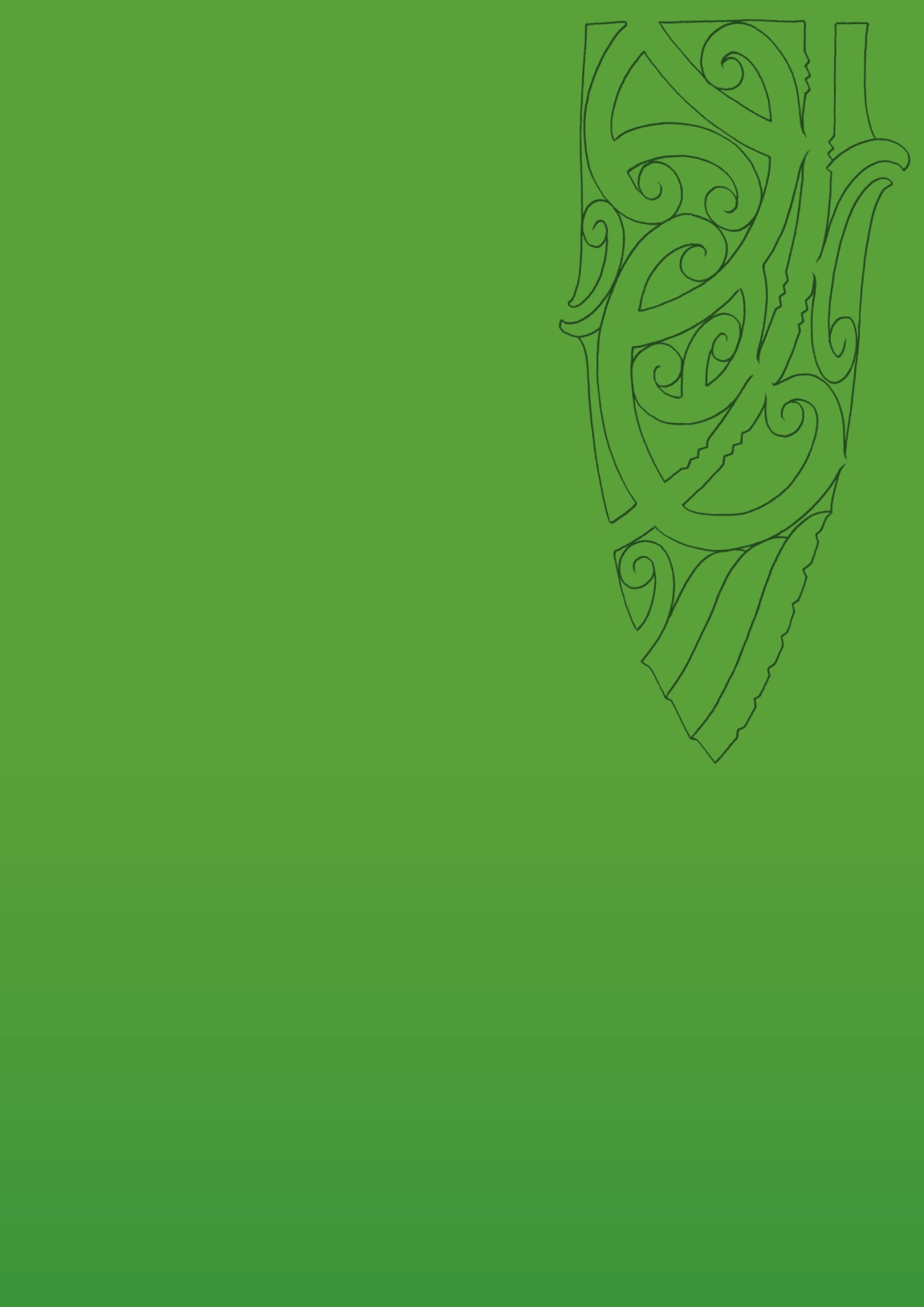 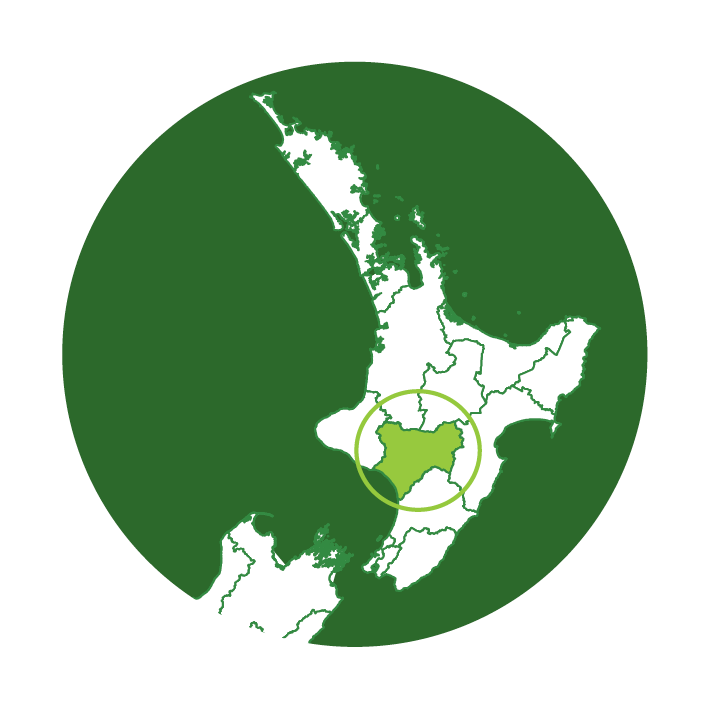 Te Rei Puta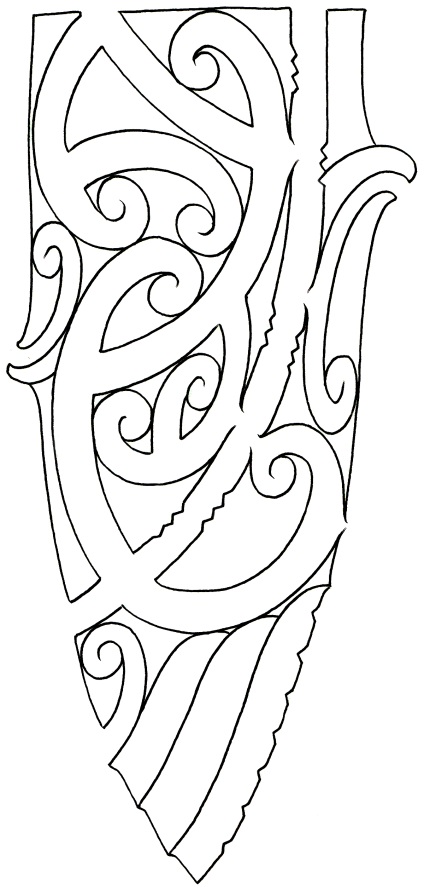 The cover design represents the journey of data from its production to its use by the health sector. The overall shape of the design is the prized rei puta. This signifies the importance of information and the acknowledgement that knowledge is a taonga.At the centre of the design interwoven kowhaiwhai represent the complexity of data that underpins the reports. The ngutu kākā represents the verbal mechanisms for passing on knowledge and the mangopare design symbolises strength and the application of knowledge.The reports focus on the health status of Māori, and in particular where there are inequalities compared to non-Māori. Niho taniwha represents the strength required to meet adversity and persist through to a successful end, the koru symbolises the growth that results from access to information. The retention of knowledge is embodied in the pātaka kai.Design by Graham TipeneNgāti Whatua, Ngāti Hine, Ngāti Kahu, Ngāti Manu, Ngāti Hāuatewhekemoko@gmail.comwww.facebook.com/pages/Te-Wheke-Moko/371495646243927Suggested citation: Robson B, Purdie G, Simmonds S, Waa A, Faulkner R, Rameka R. 2015. Whanganui District Health Board Māori Health Profile 2015. Wellington: Te Rōpū Rangahau Hauora a Eru Pōmare.ISBN 978-0-9941247-9-1 (electronic) Published in October 2015 by Te Rōpū Rangahau Hauora a Eru Pōmare, University of Otago Wellington, PO Box 7343, Wellington South.Further information on Te Rōpū Rangahau Hauora a Eru Pōmare can be found here.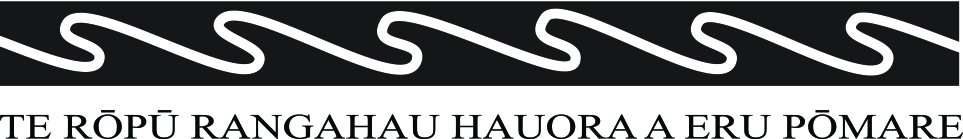 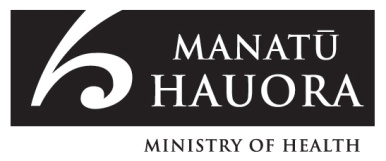 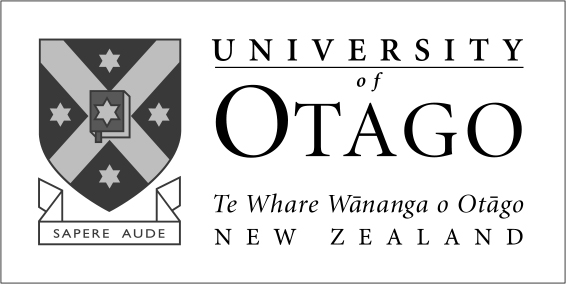 He MihiTūi Tuia i Te Herenga TangataTe tangi a Te Rōpū Rangahau Hauora a Eru Pōmare. Tui Tui Tui TuiaE ngā maunga whakahii, ngā pū kōrero huri noaTēnā koutou, tēnā koutou, tēnā tātou katoa.Ngā mate huhua e hinga mai nei i runga i o tātou marae mahaHaere atu rā, okioki ai.Ngā whakaaro, ngā kōrero aroha, ngā tautoko i awhi nei i te kaupapa Anei te mihi ki ngā kaimahi hauora  Whakapiki te kahaWhakapiki te oraWhakapiki te māramatangaKia eke tātou katoa ki Te Pae Ora.AcknowledgementsMany people have contributed their time and expertise to the Māori Health Profiles.  We would like to thank members of Te Tumu Whakarae, DHB Planning and Funding groups, Public Health Services, Māori providers, and Māori governance groups who contributed to our consultation discussions.  We would also like to acknowledge those who participated in the workshop at the Tū Kaha conference in Hastings, October 2014.Paula Searle, Peter Himona, Te Taiawatea Moko-Mead, Li-Chia Yeh, Roimata Timutimu, Natalie Talamaivao from Te Kete Hauora, Ministry of Health provided valuable advice.The following people assisted us to obtain data: Roslyn Parker, Dale Robison, Catherine Gerard and Mishra Suriyaprakash from the Ministry of Health; Ester Goodwin and Andrew Maclaren, Statistics New Zealand; June Atkinson, University of Otago Wellington; Nikki Turner, Immunisation Advisory Centre; Ali Ajmal, Action on Smoking and Health New Zealand.Graham Tipene designed the rei puta and Somar Design developed the document template.Doone Winnard and Sarah Sharpe from Counties Manukau DHB provided very useful peer review of early drafts.We appreciated the discussions and input of the participants of the Māori Health Profiles Summer School in February 2015, and a special thanks to the guest presenters Paula Searle, Kirikowhai Mikaere, Ana Morrison, Sonia Hawkins, Gay Keating and Jean Gilmour.We would like to particularly acknowledge Olga Rameka who provided cultural support and guidance throughout the project, ngā mihi aroha ki a koe.Ngā mihi nui ki a koutou katoa.Nā, Te Rōpū Rangahau Hauora a Eru Pōmare (Eru Pōmare Māori Health Research Centre)
University of Otago Wellington
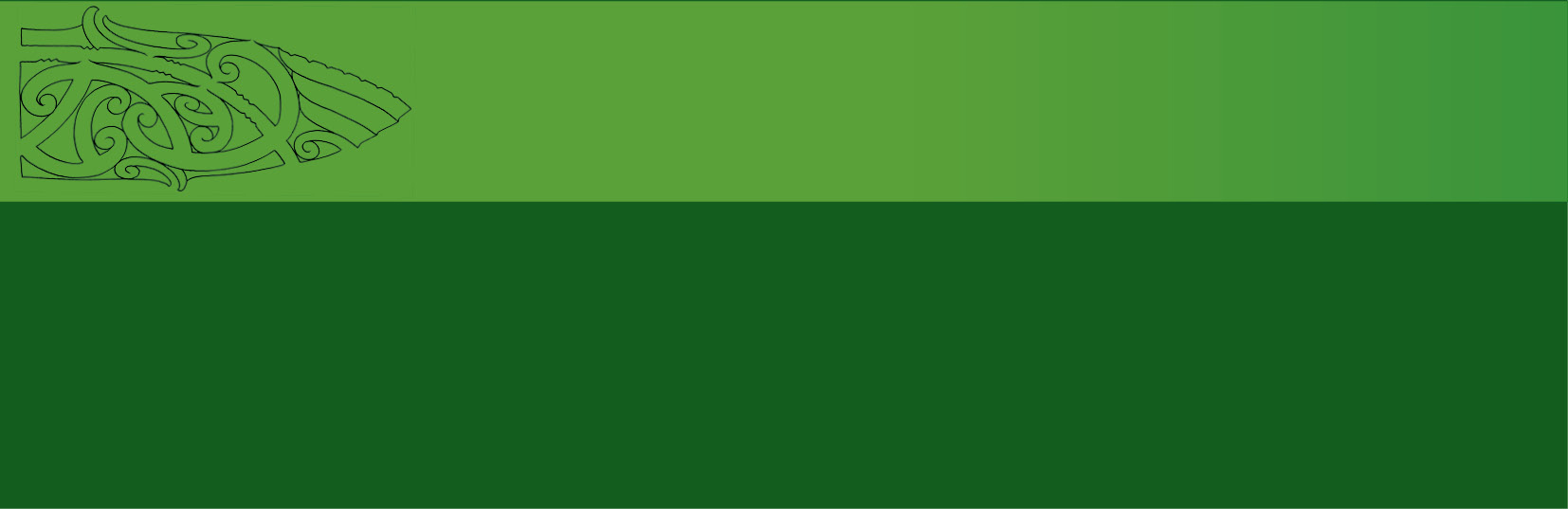 Tiro whānui − Whanganui at a glanceWhanganui populationIn 2013, 15,850 Māori lived in the Whanganui District Health Board (DHB) region, 25% of the District’s total population. Forty percent of the District’s children aged 0–14 years and 36% of young adults aged 15–24 years were Māori.The Whanganui Māori population is youthful, with a median age of 24.6 years, but showing signs of ageing. The Māori population aged 65 years and over will increase by 42% between 2013 and 2020.Whānau ora – Healthy familiesData from Te Kupenga 2013 is presented for two DHBs combined: Whanganui and MidCentral. In 2013, most Māori adults (88%) in Whanganui and MidCentral reported that their whānau was doing well, but 6% felt their whānau was doing badly. A small proportion (5%) found it hard to access whānau support in times of need, but most found it easy (82%).Being involved in Māori culture was important to 68% of Māori adults. Spirituality was important to 64%.Practically all (97%) Whanganui and MidCentral Māori had been to a marae at some time. Most (68%) had been to their ancestral marae, with over half (58%) stating they would like to go more often.Nine percent had taken part in traditional healing or massage in the last 12 months.Just under a quarter of Whanganui Māori could have a conversation about a lot of everyday things in te reo Māori in 2013.Wai ora – Healthy environmentsEducationIn 2013, 96% of Whanganui Māori children had participated in early childhood education.In 2013, 40% of Māori adults aged 18 years and over had at least a Level 2 Certificate, a higher proportion than in 2006 (36%). Sixty percent of non-Māori had this level of qualification.WorkIn 2013, 12% of Whanganui Māori adults aged 15 years and over were unemployed, twice the non-Māori rate.Most Māori adults (88%) do voluntary work.In 2013, Māori were more likely than non-Māori to look after someone who was disabled or ill without pay, inside the home, and outside of the household.Income and standard of livingIn 2013, nearly one in two children and two in five adults in Māori households (defined as households with at least one Māori resident) were in households with low equivalised household incomes (under $15,172), compared to one in five children and adults in other households.In 2013, 9% of Whanganui and MidCentral Māori adults reported putting up with feeling the cold a lot to keep costs down during the previous 12 months, 7% had gone without fresh fruit and vegetables, and 9% had postponed or put off visits to the doctor.Ten percent of residents of Māori households had no access to a motor vehicle compared to 4% of residents in other households in Whanganui DHB.People in Māori households were less likely to have access to telecommunications than those living in other households: 37% had no internet, 31% no telephone, 14% no mobile phone, and 4% had no access to any telecommunications.HousingThe most common housing problems reported to be a big problem by Whanganui and MidCentral Māori adults in 2013 included finding it hard to keep warm (14%), needing repairs (9%), and damp (8%).Over half of children in Whanganui Māori households (57%) were living in rented accommodation, nearly twice the proportion of children in other households.Whanganui residents of Māori households were 3 times as likely as residents of other households to be in crowded homes (i.e. requiring at least one additional bedroom) (17% compared to 6%).Area deprivationUsing the NZDep2013 index of small area deprivation, 51% of Whanganui Māori lived in the two most deprived decile areas compared to 31% of non-Māori. Only 3% of Māori lived in the two least deprived decile areas compared to 10% of non-Māori.Mauri ora – Healthy individualsPepi, tamariki – Infants and childrenOn average 404 Māori infants were born per year during 2009–2013, 46% of all live births in Whanganui DHB. Māori infants were 26% more likely than non-Māori to have low birth-weight (7.2% compared to 5.7%).In 2013, 81% of Māori babies in Whanganui were fully breastfed at 6 weeks.Nearly three-quarters of Māori infants were enrolled with a Primary Health Organisation by three months of age.In 2014, 92% of Māori children were fully immunised at 8 months of age, and 93% at 24 months.In 2013, two-thirds of Whanganui Māori children aged 5 years and just over one-third of non-Māori children had caries. At Year 8 of school, two out of three of Māori children and two out of five non-Māori children had caries. Hospitalisations for tooth and gum disease were 2.4 times as high for Māori as for non-Māori children aged 0–14 years.During 2011–2013, on average there were 16 hospital admissions per year for grommet insertions for otitis media among Māori children (at a rate 41% lower than for non-Māori).There was an average of 24 admissions per year for serious skin infections among Māori children, at a rate 87% higher than for non-Māori children.One Māori child per year on average was admitted to hospital at least once with acute rheumatic fever among those aged 0–14 years, and one per year aged 15–24 years.Just under 400 hospitalisations per year of Māori children were potentially avoidable through population-based health promotion and intersectoral actions, at a rate 57% higher than the rate of non-Māori children.Around 270 hospitalisations per year of Māori children were potentially avoidable through preventive or treatment intervention in primary care (ambulatory care sensitive hospitalisations, or ASH), at a rate 53% higher than non-Māori children.Rangatahi – Young adultsThere has been a significant decrease in the proportion of Whanganui Māori aged 15–24 years who smoke regularly. However, the rate remains twice as high as non-Māori in this age group.By September 2014, just over 60% of Māori girls aged 16 and 17 years and over 80% of those aged 14 and 15 years had received all three doses of the human papilloma virus (HPV) immunisation. Coverage was higher for Māori than for non-Māori.Rates of hospitalisation for injury from self-harm were lower for Māori than for non-Māori among those aged 15–24 years during 2011–2013 with 11 admissions per year among Māori youth. Among Māori aged 25–44 years there were a similar number of admissions per year, with the rate similar to non-Māori.Pakeke – AdultsJust over half (55%) of Māori adults in Whanganui and MidCentral DHBs reported having excellent or very good health in 2013, and a further third (35%) reported good health. One in seven (14%) reported having fair or poor health.Smoking rates are decreasing, but remain twice as high for Māori as for non-Māori (38% compared to 19% in 2013).Circulatory system diseasesWhanganui Māori adults aged 25 years and over were 72% more likely than non-Māori to be hospitalised for circulatory system diseases (including heart disease and stroke) during 2011–2013.Māori were 56% more likely than non-Māori to be admitted with acute coronary syndrome, 51% more likely to have angiography, 60% more likely to have angioplasty, and just as likely to have a coronary artery bypass graft.Heart failure admission rates were 4.4 times as high for Māori as for non-Māori.Stroke admission rates were 2.5 times as high for Māori as for non-Māori and admissions for hypertensive disease 2.6 times as high.Chronic rheumatic heart disease admissions were 4.8 times as common for Māori as for non-Māori, while heart valve replacements were not significantly different.Māori under 75 years were 3.3 times as likely as non-Māori to die from circulatory system diseases during 2007–2011.DiabetesIn 2013, 5.4% of Māori and 6.1% of non-Māori were estimated to have diabetes. Just over half of Māori aged 25 years and over who had diabetes were regularly receiving metformin or insulin, 78% were having their blood sugar monitored regularly, and just over half were being screened regularly for renal disease.In 2011–2013 Māori men with diabetes were over 4.5 times as likely as non-Māori to have a lower limb amputated.CancerCompared to non-Māori, cancer incidence was 27% higher for Māori females and cancer mortality 86% higher. Among males, the cancer registration rate for Māori was similar to the rate for non-Māori while the cancer mortality rate was 56% higher.Lung, breast, uterine, colorectal, and thyroid cancers were the most commonly registered among Whanganui Māori women during 2008–2012. The rate of lung cancer was 6.6 times the non-Māori rate.Lung, breast, colorectal, and pancreatic cancers were the most common causes of death from cancer among Māori women during 2007–2011. Lung cancer mortality was 4.7 times higher, breast twice as high, and pancreatic cancer mortality 3 times as high for Māori as for non-Māori women.Two-year breast screening coverage of Māori women aged 45–69 years was 67% compared to 78% of non-Māori women by the end of 2014.Cervical screening coverage of Māori women aged 25–69 years was 67% over 3 years and 85% over five years (compared to 77% and 91% of non-Māori women respectively).Cancers of the prostate, lung, colon and rectum, stomach, and kidney were the most common cancers among Whanganui Māori men. Stomach cancer registration rates were over 6 times higher than for non-Māori men.Lung cancer and cancers of the digestive organs were the most common causes of cancer death for Māori men. Lung cancer mortality was 3 times as high for Māori as for non-Māori.Respiratory diseaseMāori aged 45 years and over were nearly 3 times as likely as non-Māori to be admitted to hospital for chronic obstructive pulmonary disease (COPD).Asthma hospitalisation rates were over twice as high for Māori as for non-Māori in each age group.Māori under 75 years had 2.7 times the non-Māori rate of death from respiratory disease in 2007–2011.Mental disordersMāori were a fifth more likely than non-Māori to be admitted to hospital for a mental disorder during 2011–2013. Schizophrenia related disorders were the most common disorders, followed by substance use disorders.GoutIn 2011 the prevalence of gout among Whanganui Māori was estimated to be 6%, nearly four-fifths higher than the prevalence in non-Māori (4%).Just under 40% of Māori with gout regularly received allopurinol, a preventive therapy to lower urate levels. Of those who received allopurinol, only 32% had a lab test for serum urate levels in the following six months. Close to half of Māori with gout used non-steroidal anti-inflammatory medication.During 2011–2013 the rate of hospitalisations for gout was over 5 times as high for Māori as for non-Māori, indicating a higher rate of flare-ups.All agesHospitalisationsThe all-cause rate of hospital admissions was 12% higher for Māori than for non-Māori during 2011–2013.More than 1,000 Māori hospital admissions per year were potentially avoidable, with the rate 33% higher for Māori than for non-Māori. The ASH rate was two-thirds higher.MortalityIn 2012–2014, life expectancy at birth for Māori in the Manawatū-Whanganui Region was 76.4 years for females (7 years lower than for non-Māori females) and 72.3 years for males (7.2 years lower than for non-Māori).The all-cause mortality rate for Whanganui Māori during 2008–2012 was twice the non-Māori rate.Leading causes of death during 2007–2011 for Māori females were ischaemic heart disease (IHD), lung cancer, stroke, diabetes, and COPD. Leading causes of death for Māori males were IHD, accidents, lung cancer, COPD, and suicide.Potentially avoidable mortality and mortality amenable to health care were 2.3 and 2.5 times as high respectively for Māori as for non-Māori during 2007–2011.InjuriesThe rate of hospitalisation due to injury was similar for Māori and non-Māori in Whanganui DHB but the injury mortality rate was twice as high. Males had higher rates of hospitalisation and mortality than females.The most common causes of injury resulting in hospitalisations among Māori were falls, exposure to mechanical forces, complications of medical and surgical care, assault, and transport accidents.Rates of hospital admission for injury caused by assault were 3.6 times higher for Māori females than for non-Māori females and 71% higher for Māori males than for non-Māori males.List of Tables and FiguresTable 1: Population by age group, Whanganui DHB, 2013	3Table 2: Population projections, Whanganui DHB, 2013 to 2033	3Table 3: Whānau well-being reported by Māori aged 15 years and over, Whanganui and MidCentral DHBs combined, 2013	4Table 4: Whānau composition reported by Māori aged 15 years and over, Whanganui and MidCentral DHBs combined, 2013	4Table 5: Access to whānau support, Māori aged 15 years and over, Whanganui and MidCentral DHBs combined, 2013	5Table 6: Importance of Māori culture and spirituality, Māori aged 15 years and over, Whanganui and MidCentral DHBs combined, 2013	5Table 7: People who can have a conversation about a lot of everyday things in te reo Māori, Whanganui DHB, 2013	5Table 8: Use of te reo Māori in the home, Māori aged 15 years and over, Whanganui and MidCentral DHBs combined, 2013	6Table 9: Access to marae, Māori aged 15 years and over, Whanganui and MidCentral DHBs combined, 2013	6Table 10: Māori aged 15 years and over who took part in traditional healing or massage in last 12 months, Whanganui and MidCentral DHBs combined, 2013	6Table 11: Adults aged 18 years and over with a Level 2 Certificate or higher, Whanganui DHB, 2006 and 2013	7Table 12: Labour force status, 15 years and over, Whanganui DHB, 2006 and 2013	7Table 13: Leading industries in which Māori were employed, Whanganui DHB, 2013	8Table 14: Leading occupations of employed Māori, Whanganui DHB, 2013	8Table 15: Unpaid work, 15 years and over, Whanganui DHB, 2013	9Table 16: Unmet need reported by Māori aged 15 years and over to keep costs down in the last 12 months, Whanganui and MidCentral DHBs combined, 2013	9Table 17: Children aged 0–17 years living in families where the only income is means-tested benefits, Whanganui DHB, 2006 and 2013	9Table 18: Children and adults living in households with low incomes, Whanganui DHB, 2013	10Table 19: Households with no access to a motor vehicle, Whanganui DHB, 2006 and 2013	10Table 20: People in households with no access to telephone, mobile/cell phone, internet, or any telecommunications, Whanganui DHB, 2013	10Table 21: Housing problems reported by Māori aged 15 years and over, Whanganui and MidCentral DHBs combined, 2013	11Table 22: Children and adults living in households where rent payment are made, Whanganui DHB, 2013	11Table 23: People living in crowded households (requiring at least one more bedroom), Whanganui DHB, 2013	11Table 24: People living in households where no heating fuels are used, Whanganui DHB, 2013	12Table 25: Birth-weight and gestation, Whanganui DHB, 2009–2013	13Table 26: Selected Well Child/Tamariki Ora indicators for Māori children, Whanganui DHB	13Table 27: Children fully immunised by the milestone age, Whanganui DHB, 1 Jan 2014 to 31 Dec 2014	14Table 28: Oral health status of children aged 5 or in Year 8 at school, Whanganui DHB, 2013	14Table 29: Hospitalisations for tooth and gum disease, children aged 0–14 years, Whanganui DHB, 2011–2013	14Table 30: Hospitalisations for grommet insertions, children aged 0–14 years, Whanganui DHB, 2011–2013	15Table 31: Hospitalisations for serious skin infections, children aged 0–14 years, Whanganui DHB, 2011–2013	15Table 32: Individuals admitted to hospital for acute rheumatic fever, ages 0–14 years, Whanganui DHB, 2011–2013	15Table 33: Potentially avoidable hospitalisations for children aged 1 month to 14 years, Whanganui DHB, 2011–2013	16Table 34: Ambulatory care sensitive hospitalisations for children aged 1 month to 14 years, Whanganui DHB, 2011–2013	16Table 35: Human papilloma virus immunisations (HPV) by birth cohorts, Whanganui DHB, 1 September 2008 to 30 September 2014	18Table 36: Hospitalisations for injury from intentional self-harm, 15–24 and 25–44 years, Whanganui DHB, 2011–2013	18Table 37: Health status reported by Māori aged 15 years and over, Whanganui and MidCentral DHBs combined, 2013	19Table 38: Cigarette smoking status, 15 years and over, Whanganui DHB, 2006 and 2013	19Table 39: Hospitalisations for circulatory system diseases, 25 years and over, Whanganui DHB, 2011–2013	20Table 40: Ischaemic heart disease indicators, 25 years and over, Whanganui DHB, 2011–2013	20Table 41: Hospitalisations for heart failure, stroke, and hypertensive disease, 25 years and over, Whanganui DHB, 2011–2013	21Table 42: Hospitalisations for chronic rheumatic heart disease and heart valve replacements, 25 years and over, Whanganui DHB, 2011–2013	21Table 43: Early deaths from circulatory system disease, Whanganui DHB, 2007–2011	22Table 44: Diabetes prevalence, medication use, monitoring of blood glucose levels, screening for renal disease, Whanganui DHB, 2013	22Table 45: Hospitalisations for lower limb amputations for people with concurrent diabetes, 15 years and over, Whanganui DHB, 2011–2013	22Table 46: Most common cancer registrations for Māori by site, all ages, Whanganui DHB, 2008–2012	23Table 47: Most common cancer deaths for Māori by site, all ages, Whanganui DHB, 2007–2011	23Table 48: BreastScreen Aotearoa breast screening coverage, women aged 45–69 years, Whanganui DHB, 24 months to 31 December 2014	24Table 49: Cervical screening coverage, women aged 25–69 years, Whanganui DHB, 3 years and 5 years to 31 December 2014	24Table 50: Hospitalisations for asthma, by age group, Whanganui DHB, 2011–2013	25Table 51: Hospitalisations for chronic obstructive pulmonary disease (COPD), 45 years and over, Whanganui DHB, 2011–2013	25Table 52: Early deaths from respiratory disease, Whanganui DHB, 2007–2011	25Table 53: Hospitalisations for mental disorders, all ages, Whanganui DHB, 2011–2013	26Table 54: Gout prevalence and treatment, 20–79 years, Whanganui DHB, 2011	27Table 55: Hospitalisations for gout, 25 years and over, Whanganui DHB, 2011–2013	27Table 56: Hospitalisations for hip fractures, 65 years and over, Whanganui DHB, 2011–2013	27Table 57: Hospitalisations for hip replacements, 50 years and over, Whanganui DHB, 2011–2013	28Table 58: Publicly funded hospitalisations for cataract surgery, 45 years and over, Whanganui DHB, 2011–2013	28Table 59: All-cause hospitalisations, all ages, Whanganui DHB, 2011–2013	29Table 60: Potentially avoidable hospitalisations, 0–74 years, Whanganui DHB, 2011–2013	29Table 61: Ambulatory care sensitive hospitalisations, 0–74 years, Whanganui DHB, 2011–2013	29Table 62: Life expectancy at birth, Manawatū-Whanganui Region, 2012–2014	30Table 63: All-cause deaths, all ages, Whanganui DHB, 2008–2012	30Table 64: Leading causes of death for Māori, all ages, Whanganui DHB, 2007–2011	30Table 65: Potentially avoidable mortality, 0–74 years, Whanganui DHB, 2007–2011	31Table 66: Amenable mortality, 0–74 years, Whanganui DHB, 2007–2011	31Table 67: Hospitalisations for injuries, all ages, Whanganui DHB, 2011–2013	32Table 68: Hospitalisations for assault, all ages, Whanganui DHB, 2011–2013	32Table 69: Deaths from injury, all ages, Whanganui DHB, 2007–2011	32Table 70: Māori population projections, single year by age group, Whanganui DHB, 2013 to 2020	34Table 71: Total population projections, single year, by age group, Whanganui DHB, 2013 to 2020	35Table 72: Data sources	36Table 73: 2001 Census total Māori population	38Table 74: Potentially avoidable hospitalisation ICD-10 codes for children aged 1 month to 14 years	38Table 75: Ambulatory care sensitive hospitalisation ICD-10 codes for children aged 1 month to 14 years	39Table 76: Ambulatory care sensitive hospitalisation ICD-10 codes for people aged 1 month to 74 years	40Table 77: Avoidable mortality ICD-10 codes	40Table 78: Amenable mortality ICD-10 codes	42Figure 1: Distribution by NZDep 2013 decile, Whanganui DHB, 2013	12Figure 2: Regular smokers, ages 15–17, 18–19, 20–24 years, Whanganui DHB, 2013	17Introduction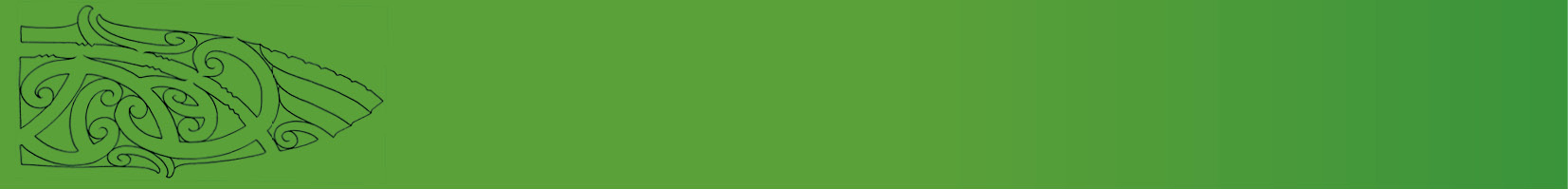 The Ministry of Health commissioned Te Rōpū Rangahau Hauora a Eru Pōmare to produce a Māori Health Profile for each District Health Board (DHB) in Aotearoa New Zealand. Each profile report is accompanied by an Excel© data file.  The profiles are intended to be used by the health sector for planning purposes. They build on and update the previous Health Needs Assessments produced by Massey University in 2012 which can be viewed here.The overall aim of the Māori Health Strategy, He Korowai Oranga, is Pae Ora or Healthy Futures.  Pae Ora is a holistic concept that includes three interconnected elements; whānau ora, wai ora and mauri ora.  Further detail on He Korowai Oranga can be found here. Health indicators contained in the Māori Health Profiles are arranged according to these three elements. Whānau ora, healthy families, includes indicators of whānau wellbeing and support, participation in Māori culture and reo. Wai ora, or healthy environments, encompasses indicators on education, work, income, housing and deprivation. Mauri ora, healthy individuals, includes individual level indicators of health status.  Mauri ora indicators are ordered according to life stage from pepi/tamariki to rangatahi then pakeke, and also a section on indicators that affect individuals of all ages.This document presents data for residents of Te Poari Hauora o Whanganui, the Whanganui District Health Board.Data sources and key methodsThe main data sources for this report are: the 2013 Census of Population and Dwellings, Te Kupenga 2013 (the Māori Social Survey), mortality registrations, public hospital discharges, cancer registrations, the national immunisation register, the community oral health service, the Health Quality and Safety Commission’s Atlas of Healthcare Variation, Action on Smoking and Health (ASH) Year 10 Snapshot Survey of tobacco smoking among 14 and 15 year olds, and data from the Well Child/Tamariki Ora Quality Improvement Framework indicators.Most data are presented for Māori and non-Māori residents of Whanganui DHB. Accompanying Excel tables also include data for the total Whanganui DHB population and the total New Zealand population for reo speakers, socioeconomic indicators, mortality, cancer registrations, and hospital discharges. The unequal distribution of the social determinants of health is an important driver of health inequities between Māori and non-Māori. Information from the 2013 Census on living conditions that influence health has been analysed by individual, household, and neighbourhood. A household was classified as Māori if there was at least one Māori resident. The 2013 NZ Deprivation Index was used for classifying neighbourhoods. The index combines eight dimensions of deprivation, including access to telecommunications and internet, income, employment, qualifications, home ownership, support, living space, and access to transport.Māori models of health encompass cultural vitality and whānau wellbeing. Indicators of these dimensions of health have been included in these Profiles, sourced from Te Kupenga 2013, the Māori Social Survey conducted in 2013 by Statistics New Zealand (SNZ).  Further information on Te Kupenga can be found here. Data from Te Kupenga is presented for Māori only.Hospitalisation, cancer registration, and mortality rates and Census data were age–sex-standardised to the 2001 Māori population.Ninety-five percent confidence intervals (95% CI) were calculated for crude and age-standardised hospitalisation and mortality rates and ratios using the log-transformation method (Clayton and Hills 1993). Confidence intervals for data from Te Kupenga were calculated by Statistics New Zealand. Confidence intervals have not been calculated for data from other sources.For ambulatory care sensitive admissions and admission rates for specific causes, transfers are only included as an admission if the principal diagnosis is not in the same diagnostic group as the initial admission.Average numbers of events per year have been rounded to the nearest whole number.Further technical notes and methods are provided in Appendix 2.Further sources of dataRisk factors common to several chronic conditions such as diabetes, cardiovascular disease, cancer, respiratory disease, or vascular dementia, include smoking, alcohol and drug use, nutrition, body size, and physical activity. Improvements in these indicators require public health and intersectoral action to support healthy environments and living conditions for Māori communities, as well as primary care interventions designed for individuals and whānau. The 2012/13 New Zealand Health Survey provides evidence of inequities between Māori and non-Māori in the prevalence of these risks factors at the national level (Ministry of Health 2013).Other useful data sources include the Ministry of Health’s publications on Māori health, the Health Quality and Safety Commission’s Atlas of Healthcare Variation, the DHB reports and Te Ohonga Ake reports of the New Zealand Child and Youth Epidemiology Service, the Trendly health performance monitoring website, and the Māori Health Plan Indicator reports provided to DHBs.Te Tatauranga o te Iwi − Key demographicsIn 2013, 2% (15,850) of the country’s Māori population lived in the Whanganui District Health Board. The total population of the DHB (62,300) made up 1% of the national population. In 2015, the Māori population is estimated to be 16,000 and the total population 62,400. Table 1: Population by age group, Whanganui DHB, 2013Source: Statistics NZ Population projections for the Ministry of Health (2013 Census base) 2014 updateIn 2013, Māori residents comprised 25% of the DHB population. The Māori population is relatively young, with a median age of 24.6 years, compared with 41.2 years for the total DHB population.  In 2013 Māori comprised 40% of the DHB’s children aged 0–14 years and 36% of those aged 15–24 years.Table 2: Population projections, Whanganui DHB, 2013 to 2033Source: Statistics NZ Population projections for the Ministry of Health (2013 Census base) 2014 update
Note: Detailed population projections are provided in Appendix 1.The proportion of Whanganui Māori who were aged 65 years and over in 2013 was 6% but is projected to increase to 14% in 2033. Between 2013 and 2020 the number of Māori aged 65 and over will increase by 42% from 1,000 to 1,420 (see Appendix 1). In 2013 there were 320 Māori aged 75 years and over in Whanganui, with 102 living alone (see accompanying Excel tables).Whānau ora − Healthy familiesThe refreshed Māori health strategy, He Korowai Oranga (Ministry of Health, 2014) defines whānau ora as Māori families supported to achieve their maximum health and wellbeing. It aims to support families to be self-managing, leading healthy lifestyles, confidently participating in te ao Māori and society. This section reports selected findings from Te Kupenga 2013 on whānau well-being and support and engagement with Māori culture and reo. Whānau well-beingTable 3: Whānau well-being reported by Māori aged 15 years and over, Whanganui and MidCentral DHBs combined, 2013Source: Te Kupenga 2013, Statistics New Zealand customised report. 
Note: An asterisk (*) shows the sampling error is 30% or more but less than 50%Nearly 90% of Whanganui and MidCentral Māori adults reported that their whānau was doing well or extremely well in 2013 (higher than the national average). However 6% felt their whānau was doing badly or extremely badly. Table 4: Whānau composition reported by Māori aged 15 years and over, Whanganui and MidCentral DHBs combined, 2013Source: Te Kupenga 2013, Statistics New Zealand customised report.Table 4 shows the size and composition of whānau, with quarter reporting whānau sizes of more than 20 people. Ten percent included friends in their description of whānau.Whānau supportTable 5: Access to whānau support, Māori aged 15 years and over, Whanganui and MidCentral DHBs combined, 2013Source: Te Kupenga 2013, Statistics New Zealand customised report. 
Note: An asterisk (*) shows the sampling error is 30% or more but less than 50%In 2013, the majority of Māori adults in Whanganui and MidCentral (82%) reported having easy access to support in times of need. However, an estimated 2,000 (5%) had difficulty getting help.A smaller proportion found it easy to get help with Māori cultural practices (68%), with 12% finding it hard or very hard. A further 4% reported not needing help.Importance of participation in Māori cultureTable 6: Importance of Māori culture and spirituality, Māori aged 15 years and over, Whanganui and MidCentral DHBs combined, 2013Source: Te Kupenga 2013, Statistics New Zealand customised report.Being involved in Māori culture was very or quite important to 44% of Whanganui and MidCentral Māori adults, and somewhat important to a further 23%.  Spirituality was important (very, quite, or somewhat) to 64%.Te Reo MāoriTable 7: People who can have a conversation about a lot of everyday things in te reo Māori, Whanganui DHB, 2013Source: 2013 Census, Statistics New Zealand
Notes: Percentages are age-standardised. Ratios in bold show a statistically significant difference between Māori and non-Māori.According to the 2013 Census, nearly one in four (24%) Māori in Whanganui and 1% of non-Māori could have a conversation about a lot of everyday things in te reo Māori.Table 8: Use of te reo Māori in the home, Māori aged 15 years and over, Whanganui and MidCentral DHBs combined, 2013Source: Te Kupenga 2013, Statistics New Zealand customised report. 
Note: An asterisk (*) shows the sampling error is 30% or more but less than 50%A quarter of Māori adults in Whanganui and MidCentral DHBs reported that Māori language was used regularly in the home, and for 2% te reo Māori was the main language.Access to maraeTable 9: Access to marae, Māori aged 15 years and over, Whanganui and MidCentral DHBs combined, 2013Source: Te Kupenga 2013, Statistics New Zealand customised report.
Notes: (1) Those who had been to a marae at some time.
(2) Both those who knew and did not know their ancestral marae.
(3) Those who had been to any of their ancestral marae in the last 12 months.In 2013, almost all Māori in Whanganui and MidCentral DHBs (97%) had been to a marae, with a majority (62%) having been in the last 12 months. Two-thirds (68%) had been to at least one of their ancestral marae, with 39% having been in the last 12 months. More than half (58%) reported that they would like to go more often.Traditional healing or massageTable 10: Māori aged 15 years and over who took part in traditional healing or massage in last 12 months, Whanganui and MidCentral DHBs combined, 2013Source: Te Kupenga 2013, Statistics New Zealand customised report.In 2013, an estimated 3,500 Māori adults (9%) in Whanganui and MidCentral had taken part in traditional healing or massage.Wai ora − Healthy environmentsThis section focuses on those aspects of social and physical environments that influence our health and well-being.  Data is presented on individuals, households, and individuals living in households. A household that includes at least one Māori usual resident on Census night is categorised as a Māori household, and other households are categorised as non-Māori. This section reports selected findings from Te Kupenga 2013 on whānau well-being and support, and engagement with Māori culture and reo. Te Kupenga was a sample survey of Māori adults aged 15 years and above with insufficient numbers to report results for Whanganui alone. Therefore we present data for two DHBs combined: Whanganui and MidCentral.EducationTable 11: Adults aged 18 years and over with a Level 2 Certificate or higher, Whanganui DHB, 2006 and 2013Source: 2006 and 2013 Censuses, Statistics New Zealand
Notes: Percentages are age-standardised. Ratios in bold show a statistically significant difference between Māori and non-Māori.The proportion of Māori adults aged 18 years and over with at least a Level 2 Certificate increased from 36% to 40% between 2006 and 2013. However, the gap between Māori and non-Māori did not close, with Māori remaining two-thirds as likely as non-Māori to have this level of qualification.WorkTable 12: Labour force status, 15 years and over, Whanganui DHB, 2006 and 2013Source: 2006 and 2013 Censuses, Statistics New Zealand
Notes Percentages are age-standardised. Ratios in bold show a statistically significant difference between Māori and non-Māori.
Employed part-time includes people working 1 hour per week or more. Employed full-time includes people who usually work 30 or more hours per week. Unemployed people are without a paid job, available for work and actively seeking work. People not in the labour force includes people in the working age population who are neither employed nor unemployed.Between 2006 and 2013 there was a decrease in the number and proportion of Māori adults employed full-time (from 47% to 43%), and a corresponding increase in the unemployment rate (from 9% to 12%). There was also an increase in the population who were not in the labour force (from 31% to 33%). In 2013 Māori were nearly twice as likely as non-Māori to be unemployed, with an absolute gap of 6% in unemployment rates.Table 13: Leading industries in which Māori were employed, Whanganui DHB, 2013Source: 2013 Census, Statistics New Zealand
Note: Australian and New Zealand Standard Industrial Classification 2006 (ANZSIC).Service industries were the main employers of Māori women in Whanganui. One in five worked in health care and social assistance, and one in six worked in education and training. Accommodation and food services, manufacturing and retail were the next most common industries. For Māori men, a third worked in manufacturing, and a fifth in agriculture, forestry and fishing. These were followed by construction, and public administration and safety.Table 14: Leading occupations of employed Māori, Whanganui DHB, 2013Source: 2013 Census, Statistics New ZealandNote: Australian and New Zealand Standard Classification of Occupations (ANZSCO), major grouping.Among employed Māori women in Whanganui, the leading occupational groupings were labourers (22%), professionals (21%), and community and personal service workers (20%).Māori men were most likely to be employed as labourers (37%), technicians and trade workers (17%), machinery operators and drivers (14%), and managers (11%).Table 15: Unpaid work, 15 years and over, Whanganui DHB, 2013Source: 2013 Census, Statistics New Zealand
Notes Percentages are age-standardised. Ratios in bold show a statistically significant difference between Māori and non-Māori.In 2013, 88% of Māori adults did voluntary work. Māori were 68% more likely than non-Māori to look after someone who was disabled or ill within the home, and 39% more likely to care for someone outside of the household, without pay.Income and standard of livingTable 16: Unmet need reported by Māori aged 15 years and over to keep costs down in the last 12 months, Whanganui and MidCentral DHBs combined, 2013Source: Te Kupenga 2013, Statistics New Zealand customised report.
Note: An asterisk (*) shows the sampling error is 30% or more but less than 50%.In 2013, an estimated 4,000 Māori adults (9%) in Whanganui and MidCentral DHBs combined reported putting up with feeling cold a lot to keep costs down during the previous 12 months; 3,000 (7%) had gone without fresh fruit and vegetables; and 4,000 (9%) had often postponed or put off visits to the doctor.Table 17: Children aged 0–17 years living in families where the only income is means-tested benefits, Whanganui DHB, 2006 and 2013Source: Statistics New Zealand, 2006 and 2013 Census
Notes: Māori families include at least one Māori member. Non-Māori families have no Māori members.
Ratios in bold show a statistically significant difference between Māori and non-Māori.In 2013 24% of children under 18 years of age in Māori families were living in families where the only income was means-tested benefits. Children in Māori families were 2.6 times as likely as non-Māori children to be in this situation.  Table 18: Children and adults living in households with low incomes, Whanganui DHB, 2013Source: 2013 Census, Statistics New Zealand
Notes: % is age-standardised. Ratios in bold show a statistically significant difference between Māori and non-Māori.
A Māori household is a household with at least one Māori resident. Non-Māori households have no Māori residents.
Household income is equivalised using the revised Jensen scale. Low income is defined as an equivalised household income under $15,172.Nearly half of children in Whanganui Māori households (2,205) were in households with low equivalised household incomes, 2.3 times the proportion of other children. Forty-one percent of adults in Māori households (3,321) lived in low income households, over twice the proportion of other adults.Table 19: Households with no access to a motor vehicle, Whanganui DHB, 2006 and 2013Source: 2006 and 2013 Census, Statistics New Zealand
Note: A Māori household is a household with at least one Māori resident. Non-Māori households have no Māori residents. 
Ratios in bold show a statistically significant difference between Māori and non-Māori.In 2013, 13% of Māori households had no access to a motor vehicle, 1.5 times the proportion of non-Māori households. Residents of Māori households were 2.4 times as likely as residents of other households not to have a vehicle.Table 20: People in households with no access to telephone, mobile/cell phone, internet, or any telecommunications, Whanganui DHB, 2013Source: 2013 Census, Statistics New Zealand
Note: A Māori household is a household with at least one Māori resident. Non-Māori households have no Māori residents. 
% is age–sex-standardised to the 2001 Māori population.
Ratios in bold show a statistically significant difference between Māori and non-Māori.Whanganui Māori are less likely to have access to telecommunications than non-Māori. In 2013, 37% of people in Māori households had no access to the internet, 31% had no telephone, 14% did not have a mobile phone, and 4% had no access to any telecommunications in the home. The largest absolute gap between Whanganui Māori and non-Māori households was in access to the internet (a difference of 19 percentage points).HousingTable 21: Housing problems reported by Māori aged 15 years and over, Whanganui and MidCentral DHBs combined, 2013Source: Te Kupenga 2013, Statistics New Zealand customised report. 
Note: * Sampling error is 30% or more but less than 50%. ** Sampling error is 50% or more but less than 100%. S shows the data was suppressedHousing problems reported by Whanganui and MidCentral Māori adults to be a big problem in 2013 included difficulty keeping the house warm (14%), needing repairs (9%), and damp (8%). Four percent felt their house was too small.Housing securityTable 22: Children and adults living in households where rent payment are made, Whanganui DHB, 2013Source: 2013 Census, Statistics New Zealand
Note: A Māori household is a household with at least one Māori resident. Non-Māori households have no Māori residents.
Ratios in bold show a statistically significant difference between Māori and non-Māori.In 2013, 2,772 Māori households in the Whanganui district were rented, making up 50% of all Māori households, compared to 24% of non-Māori households.Among children living in a Māori household, 57% (3,414 children) were living in rented homes, compared to 30% (2,361 children) in non-Māori households.Half of adult residents of Māori households were living in rented accommodation (around 5,000), 60% higher than the proportion of adults living in non-Māori households.Household crowdingTable 23: People living in crowded households (requiring at least one more bedroom), Whanganui DHB, 2013Source: 2013 Census, Statistics New ZealandNotes: A Māori household is a household with at least one Māori resident. Non-Māori households have no Māori residents. 
Crowding was defined as needing at least one additional bedroom according to the Canadian National Occupancy Standard (based on the age, sex and number of people living in the dwelling).
Ratios in bold show a statistically significant difference between Māori and non-Māori.In 2013, Māori households were 5.7 times as likely as non-Māori households to be classified as crowded using the Canadian National Occupancy Standard, with 474 homes needing at least one additional bedroom. People living in Māori households were 3 times as likely as people living in non-Māori households to be living in crowded conditions (2,712 people).Fuel povertyTable 24: People living in households where no heating fuels are used, Whanganui DHB, 2013Source: 2013 Census, Statistics New Zealand
Notes: No form of heating used in the dwelling (including electricity, coal, mains or bottled gas, wood, solar heating equipment, other heating). A Māori household is a household with at least one Māori resident. Non-Māori households have no Māori residents. Ratios in bold show a statistically significant difference between Māori and non-Māori.In 2013, 2% of Māori households (129 homes with 321 residents) had no heating, three-quarters higher than the proportion of non-Māori households (225 homes with 405 residents). Area deprivationFigure 1: Distribution by NZDep 2013 decile, Whanganui DHB, 2013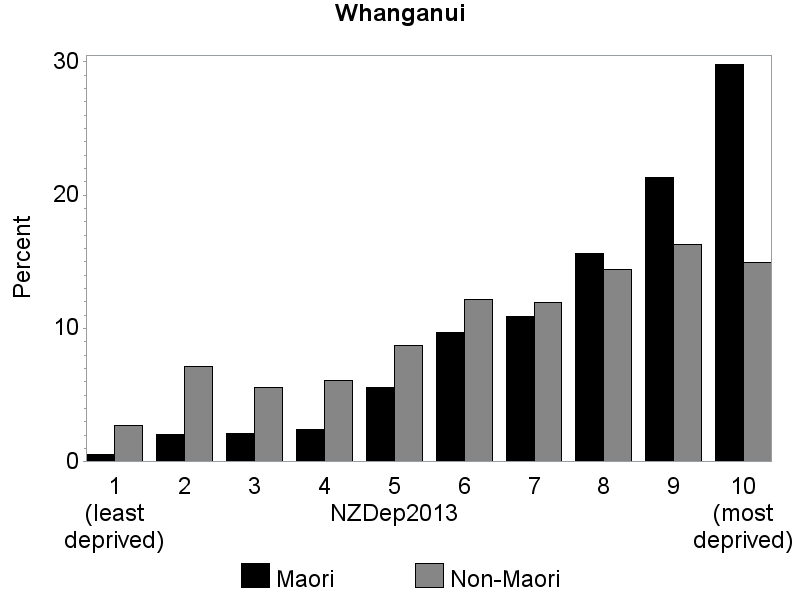 Source: 2013 Census, Statistics New Zealand. Atkinson J, Salmond C, Crampton P. 2014. NZDep2013 Index of Deprivation. University of Otago Wellington.Whanganui has a more deprived small area profile than the national population. In addition, Māori are more likely than non-Māori to live in the most deprived areas. In 2013, 51% of Māori lived in the two most deprived decile areas, compared to 31% of non-Māori (see accompanying Excel table). Just under 3% of Māori lived in the two least deprived deciles, a quarter of the proportion of non-Māori (10%).Mauri ora: Pepi, tamariki − Infants and childrenThis section presents information on infants and children. Indicators include birth-weight and gestation, immunisations, breastfeeding and other well-child/tamariki ora indicators, oral health, skin infections, middle ear disease, acute rheumatic fever, and potentially preventable hospitalisations. Infant mortality, including perinatal mortality and sudden unexpected death in infants (SUDI), are also important indicators of Māori health need. Although the numbers are too small to present at a DHB level, the national data shows that Māori infant mortality and SUDI rates are improving, but significant inequities still remain. The reports of the Perinatal and Maternal Mortality Review Committee (PMMRC) and the Child and Youth Mortality Review Committee (CYMRC) provide useful information and recommendations on preventing infant and child deaths. Other useful sources of information include the DHB reports by the Child and Youth Epidemiology Service (CYES) on health status (2011), the determinants of health (2012), chronic conditions and disability (2013). The Te Ohonga Ake reports by the CYES also include in-depth information on Māori child and youth health at a national level. BirthsTable 25: Birth-weight and gestation, Whanganui DHB, 2009–2013Source: Birth registrations, Ministry of Health
Notes: Low birth-weight less than 2500g, High birth-weight greater than or equal to 4500g, Preterm less than 37 weeks gestationDuring 2009 to 2013 there were 404 Māori infants born per year on average, 46% of all live births in Whanganui DHB (876 per year). On average, 29 Māori babies per year were born with low birth-weight, at a rate of 7%; 11 per year (3%) were born with high birth-weight, and 32 per year (8%) were born preterm. The rates of low birth-weight and preterm babies were a quarter higher for Māori than for non-Māori.Well child/Tamariki ora indicatorsTable 26: Selected Well Child/Tamariki Ora indicators for Māori children, Whanganui DHBSource: Well Child/Tamariki Ora Indicators, Ministry of Health, March 2014
Notes: Since the production of this table, the Ministry of Health (2015) has published more recent Well Child/Tamariki Ora Indicators for March 2015 which can be viewed here.
Indicator 1: Source: PHO Enrolment Collection (numerator), National Immunisation Register enrolment (denominator)
Indicator 11: Source: National Maternity Collection. Number of babies with breastfeeding recorded (denominator)
Indicator 12: Source: National Maternity Collection. Number of babies with breastfeeding recorded (denominator)
Indicator 19: Source: National Maternity Collection. Number of mother with tobacco use recorded at 2 weeks postnatal (denominator)
Indicator 5: Source Community Oral Health Services (numerator); PHO enrolments (denominator)
Indicator 7: Source: ENROL Ministry of Education
Indicator 15: Source: B4 School Check Information System. Children who have a BMI recorded at their B4 School Check (denominator) During late 2013, 72% of Māori babies were enrolled with a PHO by three months of age. In the first half of 2013, 72% of Māori babies were breastfed at two weeks of age and 81% at six weeks. Almost half (48%) of Māori and non-Māori mothers were smoke-free two weeks after giving birth.Among pre-school children enrolled with a PHO 70% of Māori were enrolled with oral health services in 2012. Almost all (96%) Māori children who started school in 2013 had participated in early childhood education. Three quarters (74%) of Māori children who had their BMI recorded at their B4 School Check had a healthy weight. Table 27: Children fully immunised by the milestone age, Whanganui DHB, 1 Jan 2014 to 31 Dec 2014Source: National Immunisation RegisterIn the 12 months to 31 December 2014, just over two thirds (69%) of Māori infants aged six months were fully immunised, compared to 83% of non-Māori infants. However, 92% of Māori children aged eight months and 93% of those aged 24 months were fully immunised. At five years of age 89% of Māori children were fully immunised.Oral healthTable 28: Oral health status of children aged 5 or in Year 8 at school, Whanganui DHB, 2013Source: Community Oral Health Service, Ministry of Health
Notes: DMFT is Decayed, missing or filled teeth
Ratios in bold show that Māori rates were significantly different from non-Māori rates in the DHB.Around two-thirds of Māori children aged five years in 2013 had caries, 86% higher than the proportion of non-Māori children. The mean number of decayed, missing or filled teeth was 3.6 for Māori compared to 1.4 for non-Māori. Of those in year eight at school almost two thirds of Māori and two fifths of non-Māori children had caries. The mean number of decayed, missing or filled teeth was 1.8 for Māori and 0.9 for non-Māori. Table 29: Hospitalisations for tooth and gum disease, children aged 0–14 years, Whanganui DHB, 2011–2013Source: National Minimum Data Set (NMDS).Note: Ratios in bold show that Māori rates were significantly different from non-Māori rates in the DHB.There were 107 hospital admissions per year on average for tooth and gum disease among Māori children, at a rate that was 2.4 times higher than non-Māori, or 1,195 more admissions per 100,000 children per year.Middle ear diseaseTable 30: Hospitalisations for grommet insertions, children aged 0–14 years, Whanganui DHB, 2011–2013Source: NMDS
Note: Ratios in bold show that Māori rates were significantly different from non-Māori rates in the DHB.On average, 16 Māori children per year were admitted for insertion of grommets for otitis media, at a rate 41% lower than the non-Māori rate, or 205 fewer procedures per 100,000 children.Healthy skinTable 31: Hospitalisations for serious skin infections, children aged 0–14 years, Whanganui DHB, 2011–2013Source: NMDS
Note: Ratios in bold show that Māori rates were significantly different from non-Māori rates in the DHB.There were 24 admissions per year on average for serious skin infections among Māori children. The rate was 87% higher than for non-Māori children, or 206 more admissions per 100,000 children per year.Acute rheumatic feverTable 32: Individuals admitted to hospital for acute rheumatic fever, ages 0–14 years, Whanganui DHB, 2011–2013 Source: NMDSOn average, one Māori child aged 14 years and under was admitted to hospital per year for acute rheumatic fever. Among Māori aged 15 to 24 years there was also an average of one person admitted per year.Potentially preventable hospitalisationsPotentially preventable hospitalisations can be categorised into those which are considered potentially avoidable and those more likely to be unavoidable. Potentially avoidable hospitalisations are those resulting from diseases preventable through population-based health promotion strategies and those related to the social determinants of health. Addressing these can require actions beyond the health care system, including intersectoral actions.A subgroup of potentially avoidable hospitalisations, ambulatory care sensitive hospitalisations (ASH) reflect hospitalisations for conditions considered sensitive to preventive or treatment interventions in primary care. It is also recognised that while access to effective primary care is important in reducing ASH, addressing the factors which drive the underlying burden of disease such as housing, or second hand smoke exposures, is also important.Table 33: Potentially avoidable hospitalisations for children aged 1 month to 14 years, Whanganui DHB, 2011–2013Source: NMDS
Note: Ratios in bold show that Māori rates were significantly different from non-Māori rates in the DHB. There were almost 400 potentially avoidable hospitalisations per year on average among Māori children during 2011–2013, at a rate 57% higher than for non-Māori children, or 2,664 more admissions per 100,000 children.Table 34: Ambulatory care sensitive hospitalisations for children aged 1 month to 14 years, Whanganui DHB, 2011–2013Source: NMDS
Note: Ratios in bold show that Māori rates were significantly different from non-Māori rates in the DHB.On average there were 272 admissions per year for ambulatory care sensitive conditions among Māori children, at a rate 53% higher than among non-Māori children, or 1,780 more admissions per 100,000 children.Mauri ora: Rangatahi  − Young adultsThis section presents data on smoking, immunisations, and self-harm as an indicator of mental health. Nationally, leading causes of hospitalisation among Māori aged 15 to 24 years include pregnancy and childbirth, injury, digestive system diseases, symptoms and signs (unknown causes), and mental disorders. Major causes of death for Māori in this age group include accidents, suicide, cancer, and homicide (Robson and Harris 2007).Challenges faced by rangatahi Māori that can affect their health and wellbeing include socioeconomic factors, perceived positive school climate, access to healthcare, exposure to violence, and risky health behaviours including suicide attempts (Crengle et al, 2013). Other data related to youth can be found in the CYES reports on child and youth health. The Child and Youth Health Compass provides exemplars of youth specific services.SmokingFigure 2: Regular smokers, ages 15–17, 18–19, 20–24 years, Whanganui DHB, 2013Source: 2013 Census, Statistics New Zealand
Note: Regular smoker defined as smoking at least one cigarette daily.Smoking rates have decreased significantly among young Māori and non-Māori youth in Whanganui since 2006. However, smoking uptake remains relatively high among those aged 18–24 years, indicating a sizeable group starting smoking in young adulthood. At ages 20–24 years, 46% of Māori were smoking regularly in 2013. Non-Māori in each age group were half as likely as Māori to smoke regularly.ImmunisationsTable 35: Human papilloma virus immunisations (HPV) by birth cohorts, Whanganui DHB, 1 September 2008 to 30 September 2014Source: National Immunisation Register. 
Three doses are required to be fully immunised. Young women are eligible for free vaccination up to the age of 20.Human papilloma virus immunisation rates are higher for Māori than for non-Māori girls in Whanganui DHB. Sixty-two percent of Whanganui Māori women who were aged 17 years in 2014 had received all three doses by September 2014. Coverage was highest among Māori girls  aged 14 years (83%) and 15 years (85%).Mental healthTable 36: Hospitalisations for injury from intentional self-harm, 15–24 and 25–44 years, Whanganui DHB, 2011–2013Source: NMDS.
Note: Ratios in bold show that Māori rates were significantly different from non-Māori rates in the DHB. Māori aged 15–24 years were less likely than non-Māori to be admitted to hospital for injury from intentional self-harm. Māori aged 25–44 years were just as likely as non-Māori to be admitted. On average 11 Māori per year in both age groups were admitted for injury caused by intentional self-harm.Mauri ora: Pakeke− AdultsThis section focuses mainly on long term conditions among adults, including heart disease and stroke, cancer, diabetes, respiratory disease (asthma, chronic obstructive pulmonary disease), mental disorders, and gout. Information is also presented on hip fractures, hip replacements and cataract surgery. Self-assessed health status and smoking status are also included.Information on other causes of hospitalisation or deaths in Whanganui can be found in the accompanying Excel© tables labelled ‘Death registrations’ and ‘Hospitalisations by principal diagnosis’.  For example, the hospitalisations table shows disparities between Whanganui Māori and non-Māori in rates of admission for thyroid disorders, epilepsy, bronchiectasis, gastric ulcers, acute pancreatitis and gallbladder diseases, head injuries, and burns.The New Zealand Health Survey provides other information on long term conditions and risk factors that have been shown to be more common for Māori adults than other adults at a national level, including medicated blood pressure, obesity, chronic pain, arthritis, oral disease, and mental distress (Ministry of Health 2014).Self-assessed healthTable 37: Health status reported by Māori aged 15 years and over, Whanganui and MidCentral DHBs combined, 2013Source: Te Kupenga 2013, Statistics New Zealand customised report.Just over half of Whanganui and MidCentral Māori adults (55%) reported having excellent or very good health in 2013 and another third (35%) described their health as good. One in seven (14%) reported having fair or poor health.Smoking statusTable 38: Cigarette smoking status, 15 years and over, Whanganui DHB, 2006 and 2013Source: 2006 and 2013 Census, Statistics New Zealand
Notes: % is age-standardised to the 2001 Māori population
Regular smokers smoke one or more cigarettes per day.Between 2006 and 2013 the proportion of Māori adults who smoked cigarettes regularly decreased from 48% to 38%. However, Māori remained twice as likely as non-Māori to smoke regularly.Heart disease and strokeTable 39: Hospitalisations for circulatory system diseases, 25 years and over, Whanganui DHB, 2011–2013Source: NMDS
Note: Ratios in bold show that Māori rates were significantly different from non-Māori rates in the DHB. On average, 217 Whanganui Māori were admitted to hospital per year for diseases of the circulatory system (heart disease and stroke), at a rate 72% higher than non-Māori, or 859 more admissions per 100,000.Table 40: Ischaemic heart disease indicators, 25 years and over, Whanganui DHB, 2011–2013Source: NMDS. 
Note: Ratios in bold show that Māori rates were significantly different from non-Māori rates in the DHB. On average, 58 Māori per year were admitted to hospital for ischaemic heart disease, at a rate 54% higher than non-Māori. Of these, 39 were admitted with acute coronary syndrome (with a rate 56% higher than non-Māori).Māori men had higher rates of angiography than Māori women. There were 34 angiography procedures conducted for Māori patients per year, at a rate 51% higher than non-Māori. On average, eight Māori men and four Māori women per year had angioplasty procedures (with a total rate 60% higher than non-Māori). One Māori woman and two Māori men per year on average had a coronary artery bypass graft.Table 41: Hospitalisations for heart failure, stroke, and hypertensive disease, 25 years and over, Whanganui DHB, 2011–2013Source: NMDS. 
Note: Ratios in bold show that Māori rates were significantly different from non-Māori rates in the DHB. There were 49 admissions per year on average for Māori with heart failure, at over 4 times the rate for non-Māori, or around 330 more admissions per 100,000.On average, 27 Māori per year were admitted for stroke, 2.5 times the non-Māori rate, or 145 more admissions per 100,000.There were five Māori admissions per year on average for hypertensive disease, at 2.6 times the rate of non-Māori, or 26 more admissions per 100,000.Table 42: Hospitalisations for chronic rheumatic heart disease and heart valve replacements, 25 years and over, Whanganui DHB, 2011–2013Source: NMDS. 
Note: Ratios in bold show that Māori rates were significantly different from non-Māori rates in the DHB. On average, there were two hospital admissions per year for Māori with chronic rheumatic heart disease. While the average number of admissions was low, the rate for Māori was 4.8 times the rate for non-Māori, or 13 more admissions per 100,000. Heart valve replacements were conducted on two Māori per year on average.Table 43: Early deaths from circulatory system disease, Whanganui DHB, 2007–2011Source: Mortality data, Ministry of Health
Notes: “Early deaths” are defined as those occurring under 75 years of age.
Ratios in bold show that Māori rates were significantly different from non-Māori rates in the DHB. On average 18 Māori per year died early from circulatory system disease (including heart disease and stroke), at a rate more than three times the non-Māori rate, or 59 more deaths per 100,000.DiabetesTable 44: Diabetes prevalence, medication use, monitoring of blood glucose levels, screening for renal disease, Whanganui DHB, 2013Source: NZ Atlas of Healthcare Variation
Note: The ‘crude’ percentage is not adjusted for differences in the age structure of the Māori and non-Māori populations.In the Whanganui district, 877 Māori were estimated to have diabetes in 2013, giving a crude prevalence of 5.4%. The prevalence has not been adjusted for age and may be higher than the non-Māori prevalence (6.1%) if age differences were taken into account. Half of Māori with diabetes were regularly receiving metformin or insulin in 2013. Almost 80% were having regular monitoring of blood glucose levels and 54% were being screened for renal disease.Table 45: Hospitalisations for lower limb amputations for people with concurrent diabetes, 15 years and over, Whanganui DHB, 2011–2013Source: NMDS
Note Ratios in bold show that Māori rates were significantly different from non-Māori rates in the DHB. On average three Māori men per year with diabetes had lower limbs amputated, at a rate 4.5 times that of non-Māori men. CancerTable 46: Most common cancer registrations for Māori by site, all ages, Whanganui DHB, 2008–2012Source: Cancer Registry, Ministry of Health
Note Ratios in bold show that Māori rates were significantly different from non-Māori rates in the DHB. There were 29 cancer registrations per year on average among Māori females, with a rate 27% higher than non-Māori. The most common cancers registered for Māori females were lung (30% of all cancers), breast (28%), uterine, colorectal cancer and thyroid cancer (4% each). Lung cancer registration rates for Māori women were over 6.6 times the rate for non-Māori women.Among Māori males there were 23 cancer registrations per year on average. Prostate (26% of all cancers) and lung (13%) were the most common cancers registered for Māori males followed by colorectal and stomach (9% each) and kidney cancer (4%). The stomach cancer registration rate was 6.4 times the non-Māori rate, with 15 more registrations per 100,000.Table 47: Most common cancer deaths for Māori by site, all ages, Whanganui DHB, 2007–2011Source: Death registrations, Ministry of Health
Note Ratios in bold show that Māori rates were significantly different from non-Māori rates in the DHB. For Māori females, deaths from cancer comprised just over a quarter of all deaths, with an all cancers death rate 86% higher than the rate for non-Māori. Lung cancer was the most common cause of cancer death (39% of all cancer deaths), followed breast (23%), colorectal and pancreatic cancers (8% each). The Māori mortality rate for lung cancer was almost 5 times the non-Māori rate, and twice the non-Māori rate for breast cancer.For Māori males, cancer deaths accounted for a quarter of all deaths, with an all cancers death rate a half as high again as that of non-Māori males. Lung cancer was the most common cause of cancer death for Māori males, comprising 33% of all cancer deaths, at a rate 3 times that of non-Māori males. Cancers of the digestive organs were the next most common causes of deaths from cancer, making up 25% of all cancer deaths.Breast and cervical cancer screeningTable 48: BreastScreen Aotearoa breast screening coverage, women aged 45–69 years, Whanganui DHB, 24 months to 31 December 2014Source: National Screening Unit, Ministry of HealthBreastScreen Aotearoa provides free mammography screening for breast cancer to women aged 45 to 69 years, with a target of at least 70% of eligible women screened every two years. During the two years up to the end of 2014, 67% of Māori women and 78% of non-Māori women in Whanganui had been screened.Table 49: Cervical screening coverage, women aged 25–69 years, Whanganui DHB, 3 years and 5 years to 31 December 2014Source: National Screening Unit, Ministry of Health
Note: Population is adjusted for hysterectomy.Among women aged 25 to 69 years, 85% of Māori women and 91% of non-Māori women had had a cervical smear test during the five years prior to December 2014. The three year cervical screening coverage was 67% for Māori women and 77% for non-Māori women. The National Cervical Screening Programme has a three year screening coverage target of 80%.Respiratory diseaseTable 50: Hospitalisations for asthma, by age group, Whanganui DHB, 2011–2013Source: NMDS. 
Ratios in bold show that Māori rates were significantly different from non-Māori rates in the DHB.There were 48 admissions for asthma per year among Māori children aged 0 to 14 years, at a rate twice that of non-Māori. Among Māori adults age 15 to 34 years there were 12 admissions per year, at nearly 3 times the rate of non-Māori. Among those aged 35 to 64 years, there were 15 admissions per year on average, at a rate of over twice that of non-Māori. On average there were two admissions per year among Māori aged 65 years and over at a rate nearly three times that of non-Māori.Table 51: Hospitalisations for chronic obstructive pulmonary disease (COPD), 45 years and over, Whanganui DHB, 2011–2013Source: NMDS.
Ratios in bold show that Māori rates were significantly different from non-Māori rates in the DHB.There were 64 hospitalisations per year on average for Māori with COPD, at a rate almost 3 times that of non-Māori, or 946 more admissions per 100,000.Table 52: Early deaths from respiratory disease, Whanganui DHB, 2007–2011Source: Mortality data, Ministry of Health
“Early deaths” defined as those occurring under 75 years of age.
Ratios in bold show that Māori rates were significantly different from non-Māori rates in the DHB.On average, six Whanganui Māori per year died early from respiratory disease, at a rate that was 2.7 times the non-Māori rate, or 17 more deaths per 100,000.Mental disordersTable 53: Hospitalisations for mental disorders, all ages, Whanganui DHB, 2011–2013Source: NMDS
Ratios in bold show that Māori rates were significantly different from non-Māori rates in the DHB.Rates of hospitalisation for mental disorders were 22% higher for Māori than non-Māori.The most common cause of admission for Māori was schizophrenia related disorders, with 32 admissions per year on average, at a rate twice that of non-Māori. Admissions for substance use and mood disorders were the next most common cause of Māori admission with 23 per year for substance use and 21 per year for mood disorders. Admissions for substance use disorders were 44% higher for Māori than for non-Māori.GoutTable 54: Gout prevalence and treatment, 20–79 years, Whanganui DHB, 2011Source: NZ Atlas of Healthcare Variation, Ministry of Health. 
Notes: Denominator is people in contact with health services (using Health Tracker). Prevalence may be underestimated by up to 20%. Prevalence rates are not age adjusted. NSAID is non-steroidal anti-inflammatory medication.Over 600 Māori were estimated to have gout in 2011, a prevalence of 6%, 78% higher than the prevalence among non-Māori. Nearly 40% of Māori with gout regularly received allopurinol, a preventive therapy to lower urate levels. Of those who received allopurinol, only a third had a lab test for serum urate levels within the following six months. Nearly half of Māori with gout used non-steroidal anti-inflammatory medication.Table 55: Hospitalisations for gout, 25 years and over, Whanganui DHB, 2011–2013Source: NMDS
Ratios in bold show that Māori rates were significantly different from non-Māori rates in the DHB.There were 14 hospital admissions for gout per year on average among Whanganui Māori, more frequent among males than females. The rate of admission was over 11 times as high for Māori females as for non-Māori females, or 20 more admissions per 100,000. Māori males had an admission rate over five times as high as the rate for non-Māori males, or 190 more admissions per 100,000.Hip fracturesTable 56: Hospitalisations for hip fractures, 65 years and over, Whanganui DHB, 2011–2013Source: NMDS
Ratios in bold show that Māori rates were significantly different from non-Māori rates in the DHB. On average, two Māori women aged 65 and over were admitted to hospital per year for hip fractures, at a rate of 347 per 100,000. No admissions for hip fractures were recorded for Māori males over the 2011–2013 period.Elective surgeryTable 57: Hospitalisations for hip replacements, 50 years and over, Whanganui DHB, 2011–2013Source: NMDS
Ratios in bold show that Māori rates were significantly different from non-Māori rates in the DHB. On average, 18 Māori per year were admitted to hospital for a hip replacement, at a rate 53% higher than the rate for non-Māori, or 204 more admissions per 100,000.Table 58: Publicly funded hospitalisations for cataract surgery, 45 years and over, Whanganui DHB, 2011–2013Source: NMDS
Ratios in bold show that Māori rates were significantly different from non-Māori rates in the DHB. On average 25 Māori per year aged 45 years and over were admitted to hospital for cataract surgery. The rate for Māori was 76% higher than non-Māori, or 242 more admissions per 100,000.Mauri ora: All agesThis section presents information on overall hospitalisations, potentially avoidable and ambulatory sensitive hospitalisations, overall mortality rates, potentially avoidable mortality and mortality amenable to health care, and injuries.  ICD codes for these classifications are provided in Appendix 2. Life expectancy is presented for residents of the Manawatū-Whanganui Region, as this data was not available by DHB.HospitalisationsTable 59: All-cause hospitalisations, all ages, Whanganui DHB, 2011–2013Source: NMDS
Ratios in bold show that Māori rates were significantly different from non-Māori rates in the DHB.On average, there were 4,183 Māori hospital admissions per year and 13,372 non-Māori admissions. All-cause admission rates were 12% higher for Māori than non-Māori.Data on hospital admissions by principal diagnosis are available in the accompanying Excel tables.Potentially avoidable hospitalisationsTable 60: Potentially avoidable hospitalisations, 0–74 years, Whanganui DHB, 2011–2013Source: NMDS
Ratios in bold show that Māori rates were significantly different from non-Māori rates in the DHB. Table revised April 2016.More than 1,000 Māori hospital admissions per year were potentially avoidable through population based prevention strategies, at a rate a third higher for Māori than for non-Māori, or 1,580 more admissions per 100,000.Table 61: Ambulatory care sensitive hospitalisations, 0–74 years, Whanganui DHB, 2011–2013Source: NMDS
Ratios in bold show that Māori rates were significantly different from non-Māori rates in the DHB. On average, there were 651 ambulatory care sensitive hospitalisations per year among Māori, at a rate that was 62% higher than the non-Māori rate, or 1,500 more admissions per 100,000. MortalityTable 62: Life expectancy at birth, Manawatū-Whanganui Region, 2012–2014Source: Statistics New Zealand Subnational Period Life Tables: 2012–14.
Notes: This data is for the Manawatū-Whanganui Region. A map of Regional Council boundaries can be found here. The credible interval is the 2.5th percentile and the 97.5th percentile, the expected years of life at birth is the 50th percentile. Further information on the regional life tables and methods can be found here.Life expectancy at birth is a summary measure of age-specific mortality rates during a specific period, and takes no account of changes in death rates after that period. During 2012–2014, among residents of the Manawatū-Whanganui Region, life expectancy at birth was 76.4 years for Māori females, 7.0 years lower than that of non-Māori females (83.4 years). For Māori males, life expectancy was 72.3 years, 7.2 years lower than for non-Māori males (79.5 years).Table 63: All-cause deaths, all ages, Whanganui DHB, 2008–2012Source: Mortality dataset, Ministry of Health. 
Ratios in bold show that Māori rates were significantly different from non-Māori rates in the DHB.There were 94 Māori deaths per year on average during 2008 to 2012. The Māori all-cause mortality rate was twice the non-Māori rate, or 244 more deaths per 100,000.Table 64: Leading causes of death for Māori, all ages, Whanganui DHB, 2007–2011Source: Mortality dataset, Ministry of Health.IHD is ischaemic heart disease, COPD is chronic obstructive pulmonary disease.
Ratios in bold show that Māori rates were significantly different from non-Māori rates in the DHB. The leading causes of death for Māori women were ischaemic heart disease (IHD), lung cancer, stroke, diabetes mellitus, and chronic obstructive pulmonary disease (COPD). Mortality rates for these conditions were 2 to almost 9 times higher for Māori women than non-Māori women.For Māori men, the leading causes of death were IHD, accidents, lung cancer, COPD, and suicide. Mortality rates for most of these conditions were around 2.5 to 3 times higher for Māori than for non-Māori men.Data on leading causes of death for Māori by ICD chapter are available in the accompanying Excel tables.Potentially avoidable mortalityAvoidable mortality includes deaths occurring among those less than 75 years old that could potentially have been avoided through population-based interventions (including actions to address the social determinants of health) or through preventive and curative interventions at an individual level.Amenable mortality is a subset of avoidable mortality and is restricted to deaths from conditions that are amenable to health care.Table 65: Potentially avoidable mortality, 0–74 years, Whanganui DHB, 2007–2011Source: Mortality, Ministry of Health
Ratios in bold show that Māori rates were significantly different from non-Māori rates in the DHB. There were 53 potentially avoidable Māori deaths per year, at a rate 2.3 times the non-Māori rate, or 156 more deaths per 100,000.Table 66: Amenable mortality, 0–74 years, Whanganui DHB, 2007–2011Source: Mortality, Ministry of Health
Ratios in bold show that Māori rates were significantly different from non-Māori rates in the DHB. Amenable mortality was 2.5 times as high for Māori as for non-Māori, or 118 more deaths per 100,000. On average, 38 Whanganui Māori per year died from conditions that were amenable to health care.InjuriesA table on the causes of hospital admissions for injuries can be found in the accompanying Excel tables. The most common causes of injury among Whanganui Māori were falls, exposure to mechanical forces, complications of medical and surgical care, assault, and transport accidents.Table 67: Hospitalisations for injuries, all ages, Whanganui DHB, 2011–2013Source: NMDS
Ratios in bold show that Māori rates were significantly different from non-Māori rates in the DHB. On average there were 438 hospitalisations for injury per year among Whanganui Māori, at a similar rate to non-Māori. Males had a higher rates of admission than females.Table 68: Hospitalisations for assault, all ages, Whanganui DHB, 2011–2013Source: NMDS
Ratios in bold show that Māori rates were significantly different from non-Māori rates in the DHB. On average 43 Māori per year were admitted to hospital for injury caused by assault, at a rate twice as high as the non-Māori rate, or 149 more admissions per 100,000. Males had higher admission rates than females.Table 69: Deaths from injury, all ages, Whanganui DHB, 2007–2011Source: Mortality dataset, Ministry of Health. 
Ratios in bold show that Māori rates were significantly different from non-Māori rates in the DHB.On average 13 Māori per year died from injuries, at a rate twice as high as that of non-Māori, or 42 more deaths per 100,000. Injury mortality rates were higher for males than for females.ReferencesAnderson P, Craig E, Jackson G, Jackson C. 2012. Developing a tool to monitor potentially avoidable and ambulatory care sensitive hospitalisations in New Zealand children. New Zealand Medical Journal 125(1366): 25–37.Clayton D, Hills M. 1993. Statistical Methods in Epidemiology. Oxford: Oxford University Press.Crengle S, Clark T C., Robinson E, Bullen P, Dyson B, Denny S, Fleming T, Fortune S, Peiris-John R, Utter J, Rossen F, Sheridan J, Teevale T, & The Adolescent Health Research Group (2013). The health and wellbeing of Māori New Zealand secondary school students in 2012. Te Ara Whakapiki Taitamariki: Youth’12. Auckland: The University of Auckland.Ministry of Health. 2010. Saving Lives: Amenable mortality in New Zealand, 1996–2006. Wellington: Ministry of Health.Ministry of Health. 2013. New Zealand Health Survey: Annual update of key findings 2012/13. Wellington: Ministry of Health.Ministry of Health. 2014. The Health of Māori Adults and Children, 2011-2013. Wellington: Ministry of Health.Robson B, Harris R. 2007. Hauora: Māori Standards of Health IV. A study of the years 2000–2005. Wellington: Te Rōpū Rangahau Hauora a Eru Pōmare.Robson B, Purdie G, Cram F, Simmonds S. 2007. Age standardisation: an indigenous standard? Emerging Themes in Epidemiology 4:3.Appendix 1: Population projectionsTable 70: Māori population projections, single year by age group, Whanganui DHB, 2013 to 2020Table 71: Total population projections, single year, by age group, Whanganui DHB, 2013 to 2020Appendix 2: Technical notesThis appendix provides a list of data sources and technical information on the analyses of deaths, cancer registrations, and hospitalisations, Census data and data from Te Kupenga 2013.Data sourcesTable 72: Data sourcesNote: *no causes for 2012 This report includes customised Statistics New Zealand’s data which are licensed by Statistics New Zealand for re-use under the Creative Commons Attribution 3.0 New Zealand licence.Data from the Census of Population and DwellingsIndicators using data from the Census of Population and Dwellings include the Census usually resident population.Prioritised ethnicity was used to identify Māori individuals (any person who identified Māori as any of their ethnic groups) and non-Māori included people who had at least one valid ethnic response, none of which was Māori.Households were classified as Māori if any usual resident was Māori. Households were counted if they were in private occupied dwellings.People living in households included the population resident in permanent private households.Standard Census definitions and forms can be found here.Data on proportions of people were age-standardised to the 2001 Māori population.Data from Te Kupenga 2013Te Kupenga 2013 was a post-census survey of individuals who identified with Māori ethnicity or Māori descent in the 2013 Census. The target population was the usually resident Māori population of New Zealand, living in occupied private dwellings on the 2013 Census night and aged 15 years or older. The data was collected during June to August 2013.All estimates of numbers, percentages, and confidence intervals for data presented from Te Kupenga were calculated by Statistics New Zealand. The estimates of numbers of people in the DHB were rounded to the nearest five hundred in order to provide a more appropriate level of precision to the sample survey. All percentages were calculated from unrounded data. Further details on the survey measures are available in the Te Kupenga 2013 Data Dictionary.Deaths, hospitalisations and cancer registrationsEthnicityMost indicators are presented for Māori and non-Māori. In each data set a person was classified as Māori if any one of their recorded ethnicity was Māori. No adjusters for undercount of hospitalisations, cancer registrations, or deaths were applied.ResidenceThe DHB of residence was determined from the domicile code attached to the public hospital discharge record, the death registration, or the cancer registration.Hospital transfersFor ambulatory sensitive hospitalisations and analyses of hospitalisations by cause (such as asthma, ischaemic heart disease) transfers to other services or others hospitals were not counted as an admission if the admission had an ambulatory sensitive diagnosis or had the same principal diagnosis group respectively, was on the same day or the following day as the initial admission and either had its admission source code as ‘transfer from another hospital facility’ or initial admission had its event end type code indicating a discharge to an acute facility, another healthcare facility, or other service within same facility. For avoidable hospitalisations, all admissions, the tables of hospitalisations for mental disorders, causes of hospital admissions for injuries and causes of admissions, admissions were not counted if the admission had its admission source code as ‘transfer from another hospital facility’.Suppression of causes of death or hospitalisationIn tables presenting data on causes of death, hospitalisation, or cancer registrations by site, data is not presented where there were fewer than five Māori events during the period represented by the data.Ninety-five percent confidence intervalsThe rates and ratios presented are estimates of the ‘true’ rate or ratio, calculated using data available. The 95% confidence interval (CI) indicates the interval that has a 95% probability of enclosing the ‘true’ value.The CI is influenced by the population size of the group. When the population is small, the CI becomes wider and there is less certainty about the rate.When the CIs of two groups do not overlap, the difference in rates between the groups is statistically significant. Sometimes, even when there are overlapping CIs, the difference between the groups may be statistically significant. In this report, if CIs overlap but a difference has been reported, a test of statistical significance (the log-transformation method) was performed (Clayton and Hills 1993).Age standardisationAge-standardised rates adjust for differences in age distribution of the populations being compared. They are artificial rates created to allow comparisons to be made with differing groups. Age-standardised rates are calculated by applying age-specific rates to a standard population; they should only be compared with other adjusted rates that were calculated using the same ‘standard’ population. The standard population used in this report was the 2001 Census Māori population (shown below).Rates for the total Māori and non-Māori populations were age–sex-standardised. This means the rates were standardised to a population with equal numbers of males and females and the age distribution of the total Māori population from the 2001 Census (Robson, Purdie et al 2007).Standardising to the Māori population provides age-standardised rates that closely approximate the crude Māori rates (the actual rates among the Māori population) while also allowing comparisons with the non-Māori population. Care should be taken when using data from another source that are standardised using a different standard population, as they are not comparable.Table 73: 2001 Census total Māori populationICD-10 codes The International Classification of Diseases (ICD-10) codes used for the calculation of avoidable and ambulatory sensitive hospitalisations and avoidable and amenable mortality are presented in Tables 45 to 49 below. For the Excel tables of deaths by cause, hospitalisations by cause, mental disorders, hospitalisations for injuries by external cause, and cancer registrations, the codes are listed in Appendix 2 of Hauora: Māori Standards of Health IV. For other tables, the ICD codes are listed in the accompanying Excel tables.Table 74: Potentially avoidable hospitalisation ICD-10 codes for children aged 1 month to 14 yearsSource: Anderson et al (2012)
Notes:
Includes all acute admissions and arranged admissions that were admitted within 7 days. 
Waiting list admissions were excluded, apart from dental admissions which were all included. 
Admissions were included for patients aged 29 days through to 14 years, at admission. Table 75: Ambulatory care sensitive hospitalisation ICD-10 codes for children aged 1 month to 14 yearsSource: Anderson et al (2012)
Notes:
Includes all acute admissions and arranged admissions that were admitted within 7 days. 
Waiting list admissions were excluded, apart from dental admissions which were all included. 
Admissions were included for patients aged 29 days through to 14 years, at admission. Table 76: Ambulatory care sensitive hospitalisation ICD-10 codes for people aged 1 month to 74 yearsSource: Ministry of Health 
Notes:
Acute and arranged (occurring in less than 7 days of decision) admissions, except dental where elective admission are also included.
Excluding discharges from an emergency department with one day of stay or shorter.
* Aged 15 months to 14 years.
† Each admission counts as a half.
‡ Aged six months to 14 years.
§ Aged 15 years and over.
|| Aged more than 15 years.
¶ Aged 5 years and over.Table 77: Avoidable mortality ICD-10 codesNotes: *Added from amenable mortality
**E09 should be added if using ICD-10 AM version 3 or higher.
***All ages added from amenable mortality
****Y87.2 added by authors for completenessTable 78: Amenable mortality ICD-10 codesSource: Ministry of Health 2010
Note: * E09 should be added if using ICD-10 AM version 3 or higher.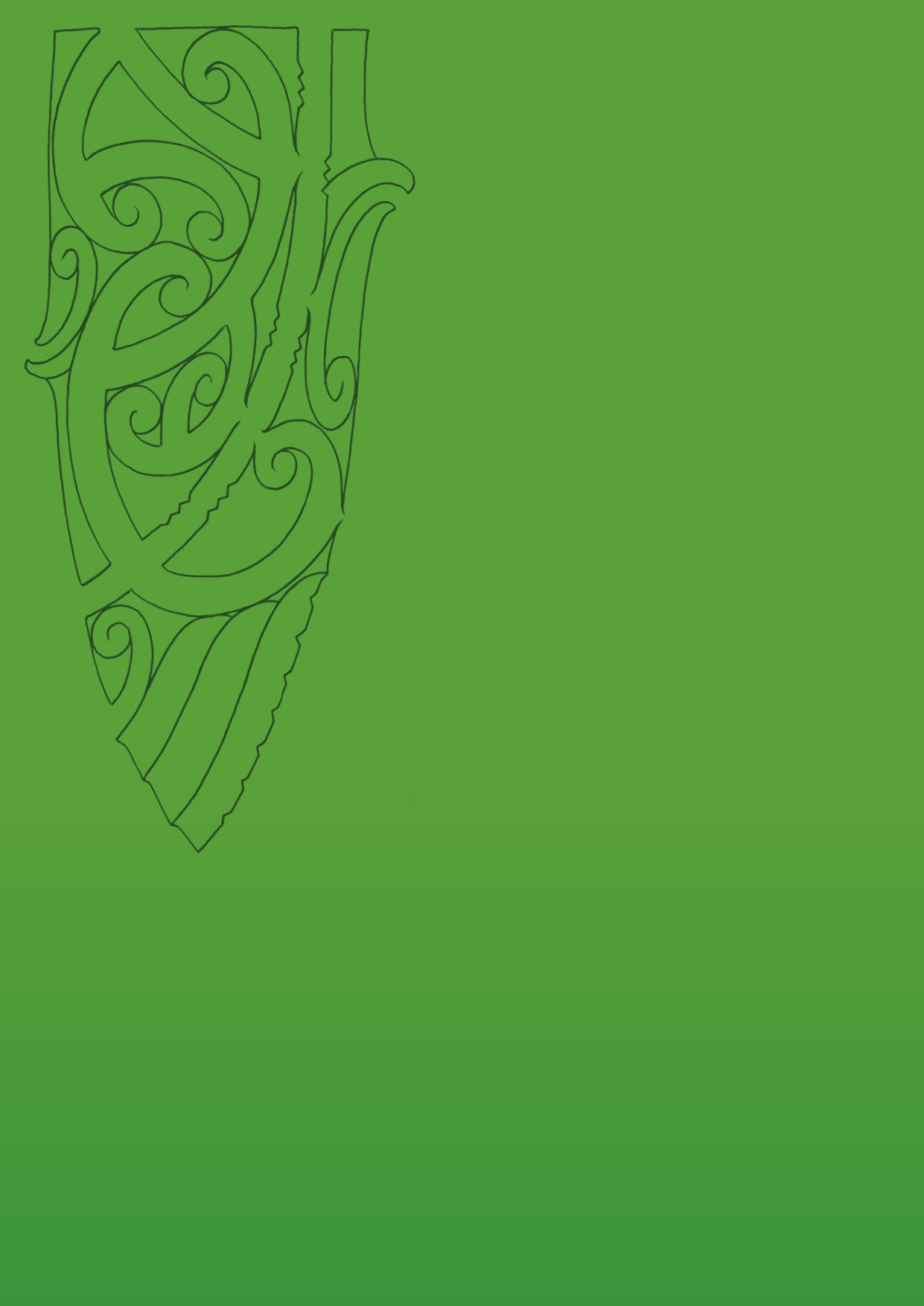 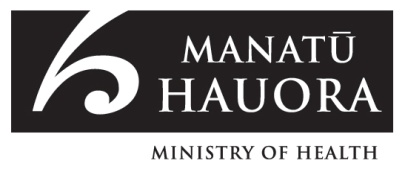 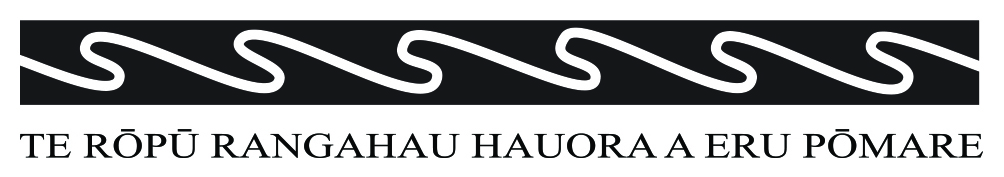 Age group (years)MāoriMāoriMāoriNon-MāoriNon-MāoriTotal DHBNumberAge group (years)NumberAge distribution% of DHBNumberAge distributionTotal DHBNumber0–145,19033%407,77017%12,96015–242,83018%364,97011%7,80025–443,67023%289,67021%13,34045–643,19020%1913,81030%17,00065+1,0006%910,15022%11,150Total15,850100%2546,450100%62,300YearMāoriMāoriMāoriMāoriMāoriMāoriMāoriTotal DHBTotal DHBTotal DHBNZ MāoriTotal NZYearResidents% of DHB% of NZ Māori% 
0–14 years% 
15–64 years% 65+ years Median ageResidentsMedian age% of NZ popNZ MāoriTotal NZ201315,8502523361624.662,30041.21692,3004,442,100201816,1502623260825.962,50041.91734,5004,726,200202316,25026231591027.462,00042.41773,5004,935,200202816,25027230581228.961,30042.81811,7005,139,700203316,10027229571429.960,20043.81850,7005,327,700How the whānau is doingWhanganui and MidCentral DHBsWhanganui and MidCentral DHBsWhanganui and MidCentral DHBsWhanganui and MidCentral DHBsNew ZealandNew ZealandNew ZealandHow the whānau is doingEstimated number%(95% CI)(95% CI)%(95% CI)(95% CI)Well / Extremely well35,00088.3(85.3,91.3)83.4(82.5,84.4)Neither well nor badly2,500*6.3*(3.8,8.7)10.3(9.4,11.2)Badly / Extremely badly2,000*5.5*(3.3,7.7)6.3(5.6,7.0)Whānau descriptionWhanganui and MidCentral DHBsWhanganui and MidCentral DHBsWhanganui and MidCentral DHBsWhanganui and MidCentral DHBsNew ZealandNew ZealandNew ZealandWhānau descriptionEstimated number%(95% CI)(95% CI)%(95% CI)(95% CI)Size of whānauSize of whānauSize of whānauSize of whānauSize of whānauSize of whānauSize of whānauSize of whānau10 or less22,00055(50.0,60.0)53.7(52.1,55.3)11 to 208,00019.7(15.8,23.5)22.6(21.3,24.0)More than 2010,00025.3(21.2,29.4)23.6(22.4,24.8)Groups included in whānauGroups included in whānauGroups included in whānauGroups included in whānauGroups included in whānauGroups included in whānauGroups included in whānauGroups included in whānauParents, partner, children, brothers & sisters39,00095.4(93.4,97.3)94.6(94.0,95.2)Aunts & uncles, cousins, nephews & nieces, other in-laws 12,50030.6(25.9,35.3)41.3(39.8,42.8)Grandparents, grandchildren 15,50037.3(32.0,42.5)41.9(40.5,43.4)Friends, others4,00010.3(7.4,13.1)12.4(11.5,13.3)How easy is it to get helpWhanganui and MidCentral DHBsWhanganui and MidCentral DHBsWhanganui and MidCentral DHBsWhanganui and MidCentral DHBsNew ZealandNew ZealandNew ZealandHow easy is it to get helpEstimated number%(95% CI)(95% CI)%(95% CI)(95% CI)Support in times of needSupport in times of needSupport in times of needSupport in times of needSupport in times of needSupport in times of needEasy, very easy33,50081.7(77.8,85.7)81.2(80.1,82.4)Sometimes easy, sometimes hard5,50013(9.6,16.4)12.7(11.7,13.6)Hard / very hard2,000*5.2*(3.2,7.2)6.1(5.4,6.8)Help with Māori cultural practices such as going to a tangi, speaking at a hui, or blessing a taongaHelp with Māori cultural practices such as going to a tangi, speaking at a hui, or blessing a taongaHelp with Māori cultural practices such as going to a tangi, speaking at a hui, or blessing a taongaHelp with Māori cultural practices such as going to a tangi, speaking at a hui, or blessing a taongaHelp with Māori cultural practices such as going to a tangi, speaking at a hui, or blessing a taongaHelp with Māori cultural practices such as going to a tangi, speaking at a hui, or blessing a taongaHelp with Māori cultural practices such as going to a tangi, speaking at a hui, or blessing a taongaHelp with Māori cultural practices such as going to a tangi, speaking at a hui, or blessing a taongaEasy, very easy28,00068.0(63.2,72.9)64.1(62.7,65.6)Sometimes easy, sometimes hard6,50015.8(12.0,19.5)16.9(15.9,18.0)Hard / very hard5,000*11.7*(8.1,15.4)14.7(13.5,15.9)Don't need help2,000*4.4*(2.3,6.5)4.2(3.7,4.7)Whanganui and MidCentral DHBsWhanganui and MidCentral DHBsWhanganui and MidCentral DHBsWhanganui and MidCentral DHBsNew ZealandNew ZealandNew ZealandEstimated number%(95% CI)(95% CI)%(95% CI)(95% CI)Importance of being involved in Māori cultureImportance of being involved in Māori cultureImportance of being involved in Māori cultureImportance of being involved in Māori cultureImportance of being involved in Māori cultureImportance of being involved in Māori cultureVery / quite 18,00044.1(39.3,48.8)46.3(44.9,47.6)Somewhat 9,50023.2(19.4,27.1)24.2(22.9,25.6)A little / not at all 13,50032.7(28.3,37.1)29.5(28.3,30.7)Importance of spiritualityImportance of spiritualityImportance of spiritualityImportance of spiritualityImportance of spiritualityImportance of spiritualityImportance of spiritualityImportance of spiritualityVery / quite 19,00046.0(41.1,50.9)48.7(47.4,49.9)Somewhat 7,50017.7(13.3,22.0)17.0(16.0,18.0)A little / not at all 15,00036.3(31.5,41.2)34.3(33.1,35.5)MāoriMāoriMāoriMāoriNon-MāoriNon-MāoriNon-MāoriNon-MāoriMāori/non-Māori ratio (95% CI)Māori/non-Māori ratio (95% CI)Māori/non-Māori ratio (95% CI)Difference in percentageNumber%(95% CI)(95% CI)Number%(95% CI)(95% CI)Māori/non-Māori ratio (95% CI)Māori/non-Māori ratio (95% CI)Māori/non-Māori ratio (95% CI)Difference in percentage3,28223.8(23.1,24.6)4111.0(0.9,1.2)23.24(20.51,26.32)22.8Language spoken at homeWhanganui and MidCentral DHBsWhanganui and MidCentral DHBsWhanganui and MidCentral DHBsWhanganui and MidCentral DHBsNew ZealandNew ZealandNew ZealandLanguage spoken at homeEstimated number%(95% CI)(95% CI)%(95% CI)(95% CI)Māori is main language500**2.0**(0.93.1)2.6(2.2,3.0)Māori is used regularly9,00024.7(20.828.5)20.5(19.2,21.8)Been to maraeWhanganui and MidCentral DHBsWhanganui and MidCentral DHBsWhanganui and MidCentral DHBsWhanganui and MidCentral DHBsNew ZealandNew ZealandNew ZealandBeen to maraeEstimated number%(95% CI)(95% CI)%(95% CI)(95% CI)At some time40,00097.1(95.3,98.9)96.0(95.5,96.6)In previous 12 months(1)24,50061.9(56.9,66.9)58.2(56.6,59.7)Ancestral marae at some time(2)27,50067.9(63.0,72.7)62.3(60.9,63.7)Ancestral marae in previous 12 months(3)16,00038.8(33.6,44.0)33.6(32.3,34.9)Like to go to ancestral marae more often(2)16,50057.5(52.0,63.0)58.7(56.7,60.7)Whanganui and MidCentral DHBsWhanganui and MidCentral DHBsWhanganui and MidCentral DHBsWhanganui and MidCentral DHBsNew ZealandNew ZealandNew ZealandEstimated number%(95% CI)(95% CI)%(95% CI)(95% CI)3,500*8.5*(5.9,11.1)10.9(10.0,11.7)YearMāoriMāoriMāoriMāoriNon-MāoriNon-MāoriNon-MāoriNon-MāoriMāori/non-Māori ratio (95% CI)Māori/non-Māori ratio (95% CI)Māori/non-Māori ratio (95% CI)Difference in percentageYearNumber%(95% CI)(95% CI)Number%(95% CI)(95% CI)Māori/non-Māori ratio (95% CI)Māori/non-Māori ratio (95% CI)Māori/non-Māori ratio (95% CI)Difference in percentage20062,90135.9(34.9,37.0)16,60554.8(54.2,55.4)0.66(0.64,0.68)-18.920133,27340.4(39.3,41.5)17,08259.8(59.1,60.5)0.68(0.66,0.70)-19.4Labour force statusMāoriMāoriMāoriMāoriNon-MāoriNon-MāoriNon-MāoriNon-MāoriMāori/non-Māori ratio (95% CI)Māori/non-Māori ratio (95% CI)Māori/non-Māori ratio (95% CI)Difference in percentageLabour force statusNumber%(95% CI)(95% CI)Number%(95% CI)(95% CI)Māori/non-Māori ratio (95% CI)Māori/non-Māori ratio (95% CI)Māori/non-Māori ratio (95% CI)Difference in percentage2006200620062006200620062006200620062006200620062006Employed full-time4,21647.1(46.1,48.0)17,52054.9(54.4,55.5)0.86(0.84,0.88)-7.9Employed part-time1,35514.0(13.3,14.7)5,85617.3(16.9,17.8)0.81(0.76,0.85)-3.4Unemployed7568.5(7.9,9.1)1,0054.1(3.9,4.4)2.05(1.87,2.26)4.4Not in the labour force2,99730.5(29.6,31.4)12,96623.7(23.2,24.2)1.29(1.24,1.34)6.92013201320132013201320132013201320132013201320132013Employed full-time3,92742.7(41.7,43.7)15,80751.0(50.5,51.6)0.84(0.82,0.86)-8.4Employed part-time1,26312.7(12.0,13.4)5,21415.9(15.4,16.3)0.80(0.75,0.85)-3.2Unemployed1,02012.0(11.3,12.7)1,3956.2(5.8,6.5)1.94(1.79,2.11)5.8Not in the labour force3,31532.8(31.9,33.8)13,23026.9(26.4,27.5)1.22(1.18,1.26)5.9ANZSIC IndustryWhanganui DHBWhanganui DHBWhanganui DHBWhanganui DHBWhanganui DHBWhanganui DHBNew ZealandNew ZealandANZSIC IndustryMāoriMāoriMāoriNon-MāoriNon-MāoriNon-MāoriNew ZealandNew ZealandANZSIC IndustryNumber%RankNumber%Rank%RankFemalesFemalesFemalesFemalesFemalesFemalesFemalesFemalesFemalesHealth Care and Social Assistance43819.912,10622.3117.11Education and Training37517.021,32914.1212.92Accommodation and Food Services28512.936697.157.35Manufacturing27912.745495.866.06Retail Trade24311.051,22413.0311.63MalesMalesMalesMalesMalesMalesMalesMalesMalesManufacturing70533.511,87217.8113.41Agriculture, Forestry and Fishing40519.321,86917.728.74Construction23711.331,27512.1313.22Public Administration and Safety22510.749008.545.28Retail Trade1145.458768.358.35ANZSCO OccupationWhanganui DHBWhanganui DHBWhanganui DHBWhanganui DHBWhanganui DHBWhanganui DHBNew ZealandNew ZealandANZSCO OccupationMāoriMāoriMāoriNon-MāoriNon-MāoriNon-MāoriNew ZealandNew ZealandANZSCO OccupationNumber%RankNumber%Rank%RankFemalesFemalesFemalesFemalesFemalesFemalesFemalesFemalesFemalesLabourers51322.111,01110.768.36Professionals48020.722,21423.5126.71Community and Personal Service Workers47120.331,51216.1312.94Clerical and Administrative Workers27611.941,74018.5219.52Sales Workers23410.151,07111.4511.75Managers2139.261,26913.5414.43Technicians and Trades Workers903.974955.375.07Machinery Operators and Drivers421.881051.181.58MalesMalesMalesMalesMalesMalesMalesMalesMalesLabourers83736.511,89618.2313.64Technicians and Trades Workers39317.122,03119.5218.53Machinery Operators and Drivers30913.539789.459.15Managers25511.142,43623.4122.71Community and Personal Service Workers2229.757086.865.47Professionals1596.961,35012.9418.62Sales Workers602.676276.077.16Clerical and Administrative Workers572.584023.985.18Unpaid workMāoriMāoriMāoriMāoriNon-MāoriNon-MāoriNon-MāoriNon-MāoriMāori/non-Māori ratio (95% CI)Māori/non-Māori ratio (95% CI)Māori/non-Māori ratio (95% CI)Difference in percentageUnpaid workNumber%(95% CI)(95% CI)Number%(95% CI)(95% CI)Māori/non-Māori ratio (95% CI)Māori/non-Māori ratio (95% CI)Māori/non-Māori ratio (95% CI)Difference in percentageAny unpaid work7,47088.1(87.4,88.8)29,40389.2(88.7,89.6)0.99(0.98,1.00)-1.1Looking after disabled/ill household member1,06712.7(12.0,13.5)2,5117.6(7.2,7.9)1.68(1.56,1.81)5.1Looking after disabled/ill non-household member1,11812.5(11.8,13.2)3,5948.9(8.6,9.3)1.39(1.30,1.49)3.5Actions taken a lot to keep costs downWhanganui and MidCentral DHBsWhanganui and MidCentral DHBsWhanganui and MidCentral DHBsWhanganui and MidCentral DHBsNew ZealandNew ZealandNew ZealandActions taken a lot to keep costs downEstimated number%(95% CI)(95% CI)%(95% CI)(95% CI)Put up with feeling the cold4,000*9.2*(6.2,12.2)11.0(10.2,11.8)Go without fresh fruit and vegetables3,000*7.1*(4.9,9.4)5.4(4.8,6.0)Postpone or put off visits to the doctor4,0009.4(6.8,11.9)8.8(7.9,9.6)YearMāori familiesMāori familiesMāori familiesMāori familiesNon-Māori familiesNon-Māori familiesNon-Māori familiesNon-Māori familiesMāori/non-Māori ratio (95% CI)Māori/non-Māori ratio (95% CI)Māori/non-Māori ratio (95% CI)Difference in percentageYearNumber%(95% CI)(95% CI)Number%(95% CI)(95% CI)Māori/non-Māori ratio (95% CI)Māori/non-Māori ratio (95% CI)Māori/non-Māori ratio (95% CI)Difference in percentage20061,29021.3(20.3,22.3)6817.8(7.3,8.4)2.72(2.49,2.97)13.520131,36523.8(22.7,24.9)7149.2(8.6,9.8)2.60(2.39,2.82)14.6Age groupMāori householdsMāori householdsMāori householdsMāori householdsNon-Māori householdsNon-Māori householdsNon-Māori householdsNon-Māori householdsMāori/non-Māori ratio (95% CI)Māori/non-Māori ratio (95% CI)Māori/non-Māori ratio (95% CI)Difference in percentageAge groupNumber%(95% CI)(95% CI)Number%(95% CI)(95% CI)Māori/non-Māori ratio (95% CI)Māori/non-Māori ratio (95% CI)Māori/non-Māori ratio (95% CI)Difference in percentageChildren 0–17 years2,20546.7(45.4,48.2)1,53320.6(19.7,21.6)2.26(2.15,2.39)26.1Adults 18 years & over3,32141.0(39.9,42.1)4,29919.4(18.7,20.1)2.11(2.02,2.21)21.6MeasureMāori householdsMāori householdsMāori householdsMāori householdsNon-Māori householdsNon-Māori householdsNon-Māori householdsNon-Māori householdsMāori/non-Māori ratio (95% CI)Māori/non-Māori ratio (95% CI)Māori/non-Māori ratio (95% CI)Difference in percentageMeasureNumber%(95% CI)(95% CI)Number%(95% CI)(95% CI)Māori/non-Māori ratio (95% CI)Māori/non-Māori ratio (95% CI)Māori/non-Māori ratio (95% CI)Difference in percentageHouseholdsHouseholdsHouseholdsHouseholdsHouseholdsHouseholdsHouseholdsHouseholdsHouseholdsHouseholdsHouseholdsHouseholdsHouseholds200668112.8(11.9,13.7)1,6179.2(8.7,9.6)1.39(1.28,1.51)3.6201375613.3(12.5,14.3)1,5428.9(8.4,9.3)1.51(1.39,1.64)4.5People (% age-standardised)People (% age-standardised)People (% age-standardised)People (% age-standardised)People (% age-standardised)People (% age-standardised)People (% age-standardised)People (% age-standardised)People (% age-standardised)People (% age-standardised)People (% age-standardised)People (% age-standardised)People (% age-standardised)20061,6269.4(9.0,9.9)2,1153.6(3.3,3.8)2.66(2.46,2.87)5.920131,72510.2(9.7,10.7)2,0854.2(3.9,4.4)2.44(2.26,2.63)6.0Mode of tele-communicationMāori householdsMāori householdsMāori householdsMāori householdsNon-Māori householdsNon-Māori householdsNon-Māori householdsNon-Māori householdsNon-Māori householdsNon-Māori householdsMāori/non-Māori ratio (95% CI)Māori/non-Māori ratio (95% CI)Māori/non-Māori ratio (95% CI)Difference in percentageDifference in percentageMode of tele-communicationNumber%(95% CI)(95% CI)Number%%(95% CI)(95% CI)(95% CI)Māori/non-Māori ratio (95% CI)Māori/non-Māori ratio (95% CI)Māori/non-Māori ratio (95% CI)Difference in percentageDifference in percentageNo mobile/cell phone 2,60113.9(13.4,14.5)6,1806,18011.711.7(11.3,12.1)1.19(1.13,1.25)1.25)2.32.3No telephone4,93230.9(30.2,31.6)4,1344,13414.814.8(14.3,15.2)2.09(2.01,2.18)2.18)16.116.1No internet6,38737.2(36.5,38.0)9,0879,08718.318.3(17.8,18.7)2.04(1.97,2.11)2.11)19.019.0No tele-communications6003.6(3.3,3.9)4714711.51.5(1.3,1.6)2.43(2.12,2.78)2.78)2.12.1Housing problem
(a big problem)Whanganui and MidCentral DHBsWhanganui and MidCentral DHBsWhanganui and MidCentral DHBsWhanganui and MidCentral DHBsNew ZealandNew ZealandNew ZealandHousing problem
(a big problem)Estimated number%(95% CI)(95% CI)%(95% CI)(95% CI)Too small1,000**3.5**(1.4,5.6)5.3(4.7,5.9)Damp2,500*7.8*(4.1,11.6)11.3(10.5,12.2)Hard to keep warm4,000*14.0*(9.1,18.9)16.5(15.4,17.7)Needs repairs2,500*9.0*(4.6,13.5)13.8(12.7,14.9)Pests in the house.S5.8(5.1,6.5)MeasureMāori householdsMāori householdsMāori householdsMāori householdsNon-Māori householdsNon-Māori householdsNon-Māori householdsNon-Māori householdsMāori/non-Māori ratio (95% CI)Māori/non-Māori ratio (95% CI)Māori/non-Māori ratio (95% CI)Difference in percentageMeasureNumber%(95% CI)(95% CI)Number%(95% CI)(95% CI)Māori/non-Māori ratio (95% CI)Māori/non-Māori ratio (95% CI)Māori/non-Māori ratio (95% CI)Difference in percentageHouseholds2,77249.5(48.2,50.9)4,05323.7(23.1,24.3)2.09(2.01,2.17)25.8Children under 18 years (% age-standardised)3,41456.5(55.3,57.8)2,36129.7(28.7,30.7)1.90(1.83,1.98)26.8Adults 18 years and over (% age-standardised)4,97450.1(49.1,51.0)6,26431.4(30.7,32.1)1.60(1.55,1.64)18.7MeasureMāori householdsMāori householdsMāori householdsMāori householdsNon-Māori householdsNon-Māori householdsNon-Māori householdsNon-Māori householdsMāori/non-Māori ratio (95% CI)Māori/non-Māori ratio (95% CI)Māori/non-Māori ratio (95% CI)Difference in percentageMeasureNumber%(95% CI)(95% CI)Number%(95% CI)(95% CI)Māori/non-Māori ratio (95% CI)Māori/non-Māori ratio (95% CI)Māori/non-Māori ratio (95% CI)Difference in percentageHouseholds4748.4(7.7,9.1)2551.5(1.3,1.7)5.72(4.93,6.64)6.9People (% age standardised)2,71217.4(16.8,18.0)1,3235.7(5.4,6.0)3.04(2.85,3.25)11.7MeasureMāori householdsMāori householdsMāori householdsMāori householdsNon-Māori householdsNon-Māori householdsNon-Māori householdsNon-Māori householdsMāori/non-Māori ratio (95% CI)Māori/non-Māori ratio (95% CI)Māori/non-Māori ratio (95% CI)Difference in percentageMeasureNumber%(95% CI)(95% CI)Number%(95% CI)(95% CI)Māori/non-Māori ratio (95% CI)Māori/non-Māori ratio (95% CI)Māori/non-Māori ratio (95% CI)Difference in percentageHouseholds1292.3(1.9,2.7)2251.3(1.1,1.5)1.77(1.43,2.19)1.0People (% age standardised)3212.0(1.8,2.2)4051.4(1.2,1.5)1.47(1.26,1.72)0.6IndicatorMāoriMāoriMāoriMāoriNon-MāoriNon-MāoriNon-MāoriNon-MāoriMāori/non-Māori ratio (95% CI)Māori/non-Māori ratio (95% CI)Māori/non-Māori ratio (95% CI)Rate differenceIndicatorAve. no. per year% of live births (95% CI)% of live births (95% CI)% of live births (95% CI)Ave. no. per year% of live births (95% CI)% of live births (95% CI)% of live births (95% CI)Māori/non-Māori ratio (95% CI)Māori/non-Māori ratio (95% CI)Māori/non-Māori ratio (95% CI)Rate differenceLow birth-weight297.2(6.1,8.4)275.7(4.8,6.7)1.26(1.01,1.59)1.5%High birth-weight112.7(2.0,3.5)173.6(2.9,4.5)0.73(0.52,1.02)-1.0%Preterm328.0(6.9,9.3)316.5(5.5,7.6)1.23(1.00,1.53)1.5% IndicatorPeriodMāoriMāori IndicatorPeriodCount%1. Babies enrolled with a Primary Health Organisation (PHO) by three months old20 Aug to 19 Nov 2013657211. Babies exclusively or fully breastfed at 2 weeksJanuary to June 20131047212. Babies exclusively or fully breastfed at 6 weeksJanuary to June 20131348119. Mothers smoke-free two weeks postnatalJanuary to June 201377485. Children under 5 years  enrolled with oral health services  (PHO enrolled children)20121,403707. Children starting school who have participated in ECE20133389615. Children with a healthy weight at 4 years, DHB of serviceJuly to Dec 201313474Milestone ageMāoriMāoriNon-MāoriNon-MāoriMāori/non-Māori ratioDifference in percentageMilestone ageNo. fully immunised for age% fully immunisedNo. fully immunised for age% fully immunisedMāori/non-Māori ratioDifference in percentage6 months26969360830.83-148 months35392400940.97-212 months36493425940.99-118 months28472393850.85-1324 months40493449901.0335 years35589497861.043Age groupMāoriMāoriMāoriMāoriMāoriNon-MāoriNon-MāoriNon-MāoriNon-MāoriNon-MāoriMāori/non-Māori ratio % with caries (95% CI)Māori/non-Māori ratio % with caries (95% CI)Māori/non-Māori ratio % with caries (95% CI)Difference in percentageAge groupTotal% with caries (95% CI)% with caries (95% CI)% with caries (95% CI)Mean DMFTTotal% with caries (95% CI)% with caries (95% CI)% with caries (95% CI)Mean DMFTMāori/non-Māori ratio % with caries (95% CI)Māori/non-Māori ratio % with caries (95% CI)Māori/non-Māori ratio % with caries (95% CI)Difference in percentageAge 531668(63,73)3.669837(33,40)1.41.86(1.65,2.11)32Year 830065(59,70)1.858543(39,47)0.91.50(1.32,1.70)22GenderMāoriMāoriMāoriMāoriNon-MāoriNon-MāoriNon-MāoriNon-MāoriMāori/non-Māori ratio (95% CI)Māori/non-Māori ratio (95% CI)Māori/non-Māori ratio (95% CI)Rate differenceGenderAve. no. per yearRate per 100,000 (95% CI)Rate per 100,000 (95% CI)Rate per 100,000 (95% CI)Ave. no. per yearRate per 100,000 (95% CI)Rate per 100,000 (95% CI)Rate per 100,000 (95% CI)Māori/non-Māori ratio (95% CI)Māori/non-Māori ratio (95% CI)Māori/non-Māori ratio (95% CI)Rate differenceFemale522,046.9(1,749.3,2,395.2)32837.6(685.5,1,023.4)2.44(1.89,3.15)1,209.4Male552,028.4(1,740.4,2,364.1)34847.8(697.3,1,030.8)2.39(1.87,3.07)1,180.6Total1072,037.7(1,826.0,2,274.0)66842.7(732.7,969.3)2.42(2.02,2.89)1,195.0GenderMāoriMāoriMāoriMāoriNon-MāoriNon-MāoriNon-MāoriNon-MāoriMāori/non-Māori ratio (95% CI)Māori/non-Māori ratio (95% CI)Māori/non-Māori ratio (95% CI)Rate differenceGenderAve. no. per yearRate per 100,000 (95% CI)Rate per 100,000 (95% CI)Rate per 100,000 (95% CI)Ave. no. per yearRate per 100,000 (95% CI)Rate per 100,000 (95% CI)Rate per 100,000 (95% CI)Māori/non-Māori ratio (95% CI)Māori/non-Māori ratio (95% CI)Māori/non-Māori ratio (95% CI)Rate differenceFemale6220.5(137.0,354.8)18479.7(367.3,626.4)0.46(0.27,0.79)-259.2Male10365.5(255.5,522.9)20515.5(400.2,664.1)0.71(0.46,1.10)-150.0Total16293.0(220.1,390.1)38497.6(414.1,597.9)0.59(0.42,0.83)-204.6GenderMāoriMāoriMāoriMāoriNon-MāoriNon-MāoriNon-MāoriNon-MāoriMāori/non-Māori ratio (95% CI)Māori/non-Māori ratio (95% CI)Māori/non-Māori ratio (95% CI)Rate differenceGenderAve. no. per yearRate per 100,000 (95% CI)Rate per 100,000 (95% CI)Rate per 100,000 (95% CI)Ave. no. per yearRate per 100,000 (95% CI)Rate per 100,000 (95% CI)Rate per 100,000 (95% CI)Māori/non-Māori ratio (95% CI)Māori/non-Māori ratio (95% CI)Māori/non-Māori ratio (95% CI)Rate differenceFemale7269.8(175.8,414.0)8203.0(134.9,305.7)1.33(0.73,2.40)66.8Male17614.0(465.3,810.3)11268.9(190.1,380.6)2.28(1.46,3.56)345.1Total24441.9(350.1,557.8)18236.0(181.1,307.5)1.87(1.32,2.66)205.9Age group and GenderMāoriMāoriMāoriMāoriNon-MāoriNon-MāoriNon-MāoriNon-MāoriMāori/non-Māori ratio (95% CI)Māori/non-Māori ratio (95% CI)Māori/non-Māori ratio (95% CI)Rate differenceAge group and GenderAve. no. per yearRate per 100,000 (95% CI)Rate per 100,000 (95% CI)Rate per 100,000 (95% CI)Ave. no. per yearRate per 100,000 (95% CI)Rate per 100,000 (95% CI)Rate per 100,000 (95% CI)Māori/non-Māori ratio (95% CI)Māori/non-Māori ratio (95% CI)Māori/non-Māori ratio (95% CI)Rate difference0–14 years0–14 years0–14 years0–14 years0–14 years0–14 years0–14 years0–14 years0–14 years0–14 years0–14 years0–14 years0–14 yearsFemale127.6(6.9,110.3)0.39.0(1.3,64.1)3.05(0.28,33.67)18.5Male<112.1(1.7,86.0)00.0.....12.1Total119.8(6.4,61.7)0.34.5(0.6,32.1)4.39(0.46,42.28)15.315–24 years15–24 years15–24 years15–24 years15–24 years15–24 years15–24 years15–24 years15–24 years15–24 years15–24 years15–24 years15–24 yearsFemale<122.8(3.2,161.9)00.0.....22.8Male<124.8(3.5,176.3)00.0.....24.8Total123.8(6.0,95.4)00.0.....23.8GenderMāoriMāoriMāoriMāoriNon-MāoriNon-MāoriNon-MāoriNon-MāoriMāori/non-Māori ratio (95% CI)Māori/non-Māori ratio (95% CI)Māori/non-Māori ratio (95% CI)Rate differenceGenderAve. no. per yearRate per 100,000 (95% CI)Rate per 100,000 (95% CI)Rate per 100,000 (95% CI)Ave. no. per yearRate per 100,000 (95% CI)Rate per 100,000 (95% CI)Rate per 100,000 (95% CI)Māori/non-Māori ratio (95% CI)Māori/non-Māori ratio (95% CI)Māori/non-Māori ratio (95% CI)Rate differenceFemale1696,527.6(5,982.9,7,121.9)1694,527.6(4,149.6,4,940.1)1.44(1.27,1.63)2,000.0Male2258,228.8(7,630.6,8,873.8)1904,900.7(4,513.8,5,320.8)1.68(1.50,1.88)3,328.1Total3947,378.2(6,968.9,7,811.5)3584,714.1(4,440.3,5,004.8)1.57(1.44,1.70)2,664.0GenderMāoriMāoriMāoriMāoriNon-MāoriNon-MāoriNon-MāoriNon-MāoriMāori/non-Māori ratio (95% CI)Māori/non-Māori ratio (95% CI)Māori/non-Māori ratio (95% CI)Rate differenceGenderAve. no. per yearRate per 100,000 (95% CI)Rate per 100,000 (95% CI)Rate per 100,000 (95% CI)Ave. no. per yearRate per 100,000 (95% CI)Rate per 100,000 (95% CI)Rate per 100,000 (95% CI)Māori/non-Māori ratio (95% CI)Māori/non-Māori ratio (95% CI)Māori/non-Māori ratio (95% CI)Rate differenceFemale1174,561.4(4,107.8,5,065.1)1253,357.4(3,034.0,3,715.3)1.36(1.17,1.57)1,204.0Male1555,712.5(5,216.5,6,255.7)1303,356.1(3,039.1,3,706.3)1.70(1.49,1.95)2,356.4Total2725,137.0(4,796.1,5,502.0)2553,356.8(3,127.0,3,603.4)1.53(1.39,1.69)1,780.2Birth cohortAge in 2014Offered HPV vaccine in (year)MāoriMāoriNon-MāoriNon-MāoriMāori/non-Māori ratioDifference in percentageBirth cohortAge in 2014Offered HPV vaccine in (year)Fully immunised% fully immunisedFully immunised% fully immunisedMāori/non-Māori ratioDifference in percentage200014201313282.514551.81.5930.7199915201211084.616064.01.3220.6199816201111366.515459.21.127.2199717201011761.614351.11.2110.5Age group and genderMāoriMāoriMāoriMāoriNon-MāoriNon-MāoriNon-MāoriNon-MāoriMāori/non-Māori ratio (95% CI)Māori/non-Māori ratio (95% CI)Māori/non-Māori ratio (95% CI)Rate differenceAge group and genderAve. no. per yearAge-standardised rate per 100,000 (95% CI)Age-standardised rate per 100,000 (95% CI)Age-standardised rate per 100,000 (95% CI)Ave. no. per yearAge-standardised rate per 100,000 (95% CI)Age-standardised rate per 100,000 (95% CI)Age-standardised rate per 100,000 (95% CI)Māori/non-Māori ratio (95% CI)Māori/non-Māori ratio (95% CI)Māori/non-Māori ratio (95% CI)Rate difference15–24 years15–24 years15–24 years15–24 years15–24 years15–24 years15–24 years15–24 years15–24 years15–24 years15–24 years15–24 years15–24 yearsFemale9599.0(407.9,879.9)23960.4(758.5,1,216.0)0.62(0.40,0.98)-361.4Male2169.8(80.9,356.3)6237.4(151.4,372.2)0.72(0.30,1.70)-67.6Total11384.4(273.2,540.8)29598.9(485.9,738.2)0.64(0.43,0.96)-214.525–44 years25–44 years25–44 years25–44 years25–44 years25–44 years25–44 years25–44 years25–44 years25–44 years25–44 years25–44 years25–44 yearsFemale7366.7(241.2,557.5)19378.9(289.9,495.2)0.97(0.59,1.59)-12.2Male4197.0(108.6,357.4)9173.0(116.9,256.1)1.14(0.56,2.32)24.0Total11281.8(200.0,397.1)27275.9(221.2,344.2)1.02(0.68,1.54)5.9Health statusWhanganui and MidCentral DHBsWhanganui and MidCentral DHBsWhanganui and MidCentral DHBsWhanganui and MidCentral DHBsNew ZealandNew ZealandNew ZealandHealth statusEstimated number%(95% CI)(95% CI)%(95% CI)(95% CI)Excellent8,50020.7(16.2,25.1)18.1(16.8,19.3)Very good14,00034.6(30.0,39.3)37.0(35.5,38.5)Good12,50031.0(26.7,35.4)28.5(27.3,29.7)Fair / poor5,50013.7(10.2,17.1)16.4(15.3,17.5)Smoking statusMāoriMāoriMāoriMāoriNon-MāoriNon-MāoriNon-MāoriNon-MāoriMāori/non-Māori ratio (95% CI)Māori/non-Māori ratio (95% CI)Māori/non-Māori ratio (95% CI)Difference in proportionSmoking statusNumber%(95% CI)(95% CI)Number%(95% CI)(95% CI)Māori/non-Māori ratio (95% CI)Māori/non-Māori ratio (95% CI)Māori/non-Māori ratio (95% CI)Difference in proportion2006200620062006200620062006200620062006200620062006Regular smoker3,97147.8(46.7,48.8)7,52426.0(25.4,26.5)1.84(1.78,1.90)21.8Ex-smoker1,59317.7(16.9,18.5)8,63118.8(18.4,19.3)0.94(0.89,0.99)-1.1Never smoked2,96934.8(33.8,35.8)19,10755.2(54.6,55.9)0.63(0.61,0.65)-20.52013201320132013201320132013201320132013201320132013Regular smoker3,20438.1(37.1,39.2)5,34319.1(18.6,19.7)2.00(1.92,2.08)19.0Ex-smoker2,11522.0(21.2,22.9)9,21920.6(20.1,21.1)1.07(1.02,1.12)1.4Never smoked3,47139.8(38.8,40.8)19,46160.3(59.6,60.9)0.66(0.64,0.68)-20.5GenderMāoriMāoriMāoriMāoriNon-MāoriNon-MāoriNon-MāoriNon-MāoriMāori/non-Māori ratio (95% CI)Māori/non-Māori ratio (95% CI)Māori/non-Māori ratio (95% CI)Rate differenceGenderAve. no. per yearAge-standardised 
rate per 100,000 (95% CI)Age-standardised 
rate per 100,000 (95% CI)Age-standardised 
rate per 100,000 (95% CI)Ave. no. per yearAge-standardised 
rate per 100,000 (95% CI)Age-standardised 
rate per 100,000 (95% CI)Age-standardised 
rate per 100,000 (95% CI)Māori/non-Māori ratio (95% CI)Māori/non-Māori ratio (95% CI)Māori/non-Māori ratio (95% CI)Rate differenceFemale1061,799.2(1,602.6,2,019.9)5181,034.8(950.7,1,126.3)1.74(1.51,2.01)764.4Male1112,290.2(2,046.5,2,563.0)5771,337.6(1,254.2,1,426.6)1.71(1.50,1.95)952.6Total2172,044.7(1,885.6,2,217.2)1,0951,186.2(1,126.3,1,249.3)1.72(1.57,1.90)858.5GenderMāoriMāoriMāoriMāoriNon-MāoriNon-MāoriNon-MāoriNon-MāoriMāori/non-Māori ratio (95% CI)Māori/non-Māori ratio (95% CI)Māori/non-Māori ratio (95% CI)Rate differenceGenderAve. no. per yearAge-standardised rate per 100,000 (95% CI)Age-standardised rate per 100,000 (95% CI)Age-standardised rate per 100,000 (95% CI)Ave. no. per yearAge-standardised rate per 100,000 (95% CI)Age-standardised rate per 100,000 (95% CI)Age-standardised rate per 100,000 (95% CI)Māori/non-Māori ratio (95% CI)Māori/non-Māori ratio (95% CI)Māori/non-Māori ratio (95% CI)Rate differenceIschaemic heart disease admissionsIschaemic heart disease admissionsIschaemic heart disease admissionsIschaemic heart disease admissionsIschaemic heart disease admissionsIschaemic heart disease admissionsIschaemic heart disease admissionsIschaemic heart disease admissionsIschaemic heart disease admissionsIschaemic heart disease admissionsIschaemic heart disease admissionsIschaemic heart disease admissionsIschaemic heart disease admissionsFemale27442.3(352.0,555.7)150235.0(207.0,266.7)1.88(1.45,2.44)207.3Male31645.9(522.6,798.3)209473.2(429.4,521.5)1.36(1.08,1.72)172.7Total58544.1(465.4,636.1)359354.1(327.7,382.5)1.54(1.29,1.83)190.0Angiography proceduresAngiography proceduresAngiography proceduresAngiography proceduresAngiography proceduresAngiography proceduresAngiography proceduresAngiography proceduresAngiography proceduresAngiography proceduresAngiography proceduresAngiography proceduresAngiography proceduresFemale13226.4(163.1,314.2)60142.4(117.3,172.8)1.59(1.09,2.33)84.0Male21441.2(341.9,569.4)109299.4(263.2,340.5)1.47(1.11,1.96)141.8Total34333.8(272.8,408.5)169220.9(198.4,245.9)1.51(1.20,1.90)112.9Angioplasty proceduresAngioplasty proceduresAngioplasty proceduresAngioplasty proceduresAngioplasty proceduresAngioplasty proceduresAngioplasty proceduresAngioplasty proceduresAngioplasty proceduresAngioplasty proceduresAngioplasty proceduresAngioplasty proceduresAngioplasty proceduresFemale469.6(37.5,129.1)1940.7(30.0,55.2)1.71(0.86,3.41)28.9Male8185.0(122.5,279.2)40118.0(96.5,144.2)1.57(0.99,2.48)67.0Total12127.3(90.3,179.5)5979.3(67.0,93.9)1.60(1.09,2.35)47.9Coronary Artery Bypass Graft (CABG)Coronary Artery Bypass Graft (CABG)Coronary Artery Bypass Graft (CABG)Coronary Artery Bypass Graft (CABG)Coronary Artery Bypass Graft (CABG)Coronary Artery Bypass Graft (CABG)Coronary Artery Bypass Graft (CABG)Coronary Artery Bypass Graft (CABG)Coronary Artery Bypass Graft (CABG)Coronary Artery Bypass Graft (CABG)Coronary Artery Bypass Graft (CABG)Coronary Artery Bypass Graft (CABG)Coronary Artery Bypass Graft (CABG)Female117.3(5.6,53.8)1017.7(11.9,26.3)0.98(0.30,3.24)-0.4Male241.7(19.7,88.4)1745.5(33.0,62.9)0.92(0.40,2.07)-3.9Total329.5(15.8,55.2)2731.6(24.5,40.9)0.93(0.47,1.84)-2.1Acute coronary syndrome admissionsAcute coronary syndrome admissionsAcute coronary syndrome admissionsAcute coronary syndrome admissionsAcute coronary syndrome admissionsAcute coronary syndrome admissionsAcute coronary syndrome admissionsAcute coronary syndrome admissionsAcute coronary syndrome admissionsAcute coronary syndrome admissionsAcute coronary syndrome admissionsAcute coronary syndrome admissionsAcute coronary syndrome admissionsFemale17289.9(218.1,385.3)101146.5(125.4,171.2)1.98(1.43,2.74)143.4Male21429.7(332.4,555.5)141313.8(277.9,354.3)1.37(1.03,1.82)115.9Total39359.8(297.1,435.7)242230.2(209.0,253.4)1.56(1.26,1.94)129.7GenderMāoriMāoriMāoriMāoriNon-MāoriNon-MāoriNon-MāoriNon-MāoriMāori/non-Māori ratio (95% CI)Māori/non-Māori ratio (95% CI)Māori/non-Māori ratio (95% CI)Rate differenceGenderAve. no. per yearAge-standardised rate per 100,000 (95% CI)Age-standardised rate per 100,000 (95% CI)Age-standardised rate per 100,000 (95% CI)Ave. no. per yearAge-standardised rate per 100,000 (95% CI)Age-standardised rate per 100,000 (95% CI)Age-standardised rate per 100,000 (95% CI)Māori/non-Māori ratio (95% CI)Māori/non-Māori ratio (95% CI)Māori/non-Māori ratio (95% CI)Rate differenceHeart failureHeart failureHeart failureHeart failureHeart failureHeart failureHeart failureHeart failureHeart failureHeart failureHeart failureHeart failureHeart failureFemale21338.1(261.9,436.6)7669.0(57.6,82.8)4.90(3.58,6.70)269.1Male28513.0(413.3,636.6)82124.2(104.9,147.2)4.13(3.14,5.43)388.7Total49425.5(360.8,501.9)15896.6(85.1,109.7)4.40(3.58,5.42)328.9StrokeStrokeStrokeStrokeStrokeStrokeStrokeStrokeStrokeStrokeStrokeStrokeStrokeFemale14220.9(160.8,303.5)7495.7(77.3,118.4)2.31(1.58,3.39)125.3Male13258.2(186.4,357.6)5094.2(76.2,116.6)2.74(1.86,4.04)163.9Total27239.5(190.6,301.1)12495.0(81.7,110.4)2.52(1.92,3.32)144.6Hypertensive diseaseHypertensive diseaseHypertensive diseaseHypertensive diseaseHypertensive diseaseHypertensive diseaseHypertensive diseaseHypertensive diseaseHypertensive diseaseHypertensive diseaseHypertensive diseaseHypertensive diseaseHypertensive diseaseFemale469.7(39.3,123.6)816.3(8.9,29.8)4.27(1.86,9.80)53.4Male113.5(3.3,54.4)415.9(6.5,38.7)0.85(0.16,4.43)-2.4Total541.6(24.5,70.7)1216.1(9.5,27.5)2.58(1.22,5.48)25.5GenderMāoriMāoriMāoriMāoriNon-MāoriNon-MāoriNon-MāoriNon-MāoriMāori/non-Māori ratio (95% CI)Māori/non-Māori ratio (95% CI)Māori/non-Māori ratio (95% CI)Rate differenceGenderAve. no. per yearAge-standardised rate per 100,000 (95% CI)Age-standardised rate per 100,000 (95% CI)Age-standardised rate per 100,000 (95% CI)Ave. no. per yearAge-standardised rate per 100,000 (95% CI)Age-standardised rate per 100,000 (95% CI)Age-standardised rate per 100,000 (95% CI)Māori/non-Māori ratio (95% CI)Māori/non-Māori ratio (95% CI)Māori/non-Māori ratio (95% CI)Rate differenceChronic rheumatic heart diseaseChronic rheumatic heart diseaseChronic rheumatic heart diseaseChronic rheumatic heart diseaseChronic rheumatic heart diseaseChronic rheumatic heart diseaseChronic rheumatic heart diseaseChronic rheumatic heart diseaseChronic rheumatic heart diseaseChronic rheumatic heart diseaseChronic rheumatic heart diseaseChronic rheumatic heart diseaseChronic rheumatic heart diseaseFemale122.4(8.4,59.8)34.6(1.8,11.9)4.88(1.24,19.20)17.8Male<19.8(1.4,69.5)12.1(0.7,6.6)4.64(0.48,44.73)7.7Total216.1(6.5,39.9)43.4(1.6,7.1)4.80(1.48,15.54)12.7Heart valve replacementsHeart valve replacementsHeart valve replacementsHeart valve replacementsHeart valve replacementsHeart valve replacementsHeart valve replacementsHeart valve replacementsHeart valve replacementsHeart valve replacementsHeart valve replacementsHeart valve replacementsHeart valve replacementsFemale121.0(6.5,67.5)616.2(7.9,33.4)1.30(0.33,5.12)4.8Male118.2(5.7,58.5)613.0(7.0,24.2)1.40(0.37,5.24)5.2Total219.6(8.6,44.9)1214.6(9.0,23.8)1.34(0.51,3.51)5.0GenderMāoriMāoriMāoriMāoriNon-MāoriNon-MāoriNon-MāoriNon-MāoriMāori/non-Māori ratio (95% CI)Māori/non-Māori ratio (95% CI)Māori/non-Māori ratio (95% CI)Rate differenceGenderAve. no. per yearAge-standardised 
rate per 100,000 (95% CI)Age-standardised 
rate per 100,000 (95% CI)Age-standardised 
rate per 100,000 (95% CI)Ave. no. per yearAge-standardised 
rate per 100,000 (95% CI)Age-standardised 
rate per 100,000 (95% CI)Age-standardised 
rate per 100,000 (95% CI)Māori/non-Māori ratio (95% CI)Māori/non-Māori ratio (95% CI)Māori/non-Māori ratio (95% CI)Rate differenceFemale863.8(46.5,87.5)1116.1(11.5,22.4)3.97(2.51,6.29)47.7Male10107.5(81.6,141.7)2638.0(31.1,46.5)2.83(2.01,3.98)69.5Total1885.7(69.5,105.6)3627.0(22.8,32.1)3.17(2.41,4.15)58.6IndicatorMāoriMāoriNon-MāoriNon-MāoriMāori/non-Māori ratioDifference in percentage IndicatorCount% (crude)Count% (crude)Māori/non-Māori ratioDifference in percentage Prevalence of diabetes (all ages)8775.42,8416.10.88-0.7People with diabetes regularly receiving metformin or insulin, 25+46352.81,51353.30.99-0.5People with diabetes having regular Hb1Ac monitoring, 25+68578.12,35579.10.99-1.0People with diabetes having regular screening for renal disease, 25+47554.21,70660.00.90-5.9GenderMāoriMāoriMāoriMāoriNon-MāoriNon-MāoriNon-MāoriNon-MāoriMāori/non-Māori ratio (95% CI)Māori/non-Māori ratio (95% CI)Māori/non-Māori ratio (95% CI)Rate differenceGenderAve. no. per yearAge-standardised 
rate per 100,000 (95% CI)Age-standardised 
rate per 100,000 (95% CI)Age-standardised 
rate per 100,000 (95% CI)Ave. no. per yearAge-standardised 
rate per 100,000 (95% CI)Age-standardised 
rate per 100,000 (95% CI)Age-standardised 
rate per 100,000 (95% CI)Māori/non-Māori ratio (95% CI)Māori/non-Māori ratio (95% CI)Māori/non-Māori ratio (95% CI)Rate differenceFemale00.0..38.0(3.0,21.1)0.00..-8.0Male337.2(18.3,75.6)48.3(4.0,17.4)4.48(1.61,12.45)28.9Total318.6(9.1,37.8)78.2(4.4,15.0)2.28(0.90,5.80)10.4 Gender and siteMāoriMāoriMāoriMāoriNon-MāoriNon-MāoriNon-MāoriNon-MāoriMāori/non-Māori ratio (95% CI)Māori/non-Māori ratio (95% CI)Māori/non-Māori ratio (95% CI)Rate difference Gender and siteAve. no. per yearAge-standardised 
rate per 100,000 (95% CI)Age-standardised 
rate per 100,000 (95% CI)Age-standardised 
rate per 100,000 (95% CI)Ave. no. per yearAge-standardised 
rate per 100,000 (95% CI)Age-standardised 
rate per 100,000 (95% CI)Age-standardised 
rate per 100,000 (95% CI)Māori/non-Māori ratio (95% CI)Māori/non-Māori ratio (95% CI)Māori/non-Māori ratio (95% CI)Rate differenceFemaleFemaleFemaleFemaleFemaleFemaleFemaleFemaleFemaleFemaleFemaleFemaleFemaleAll cancers29229.8(194.6,271.5)144180.8(162.7,201.0)1.27(1.04,1.55)49.0Lung967.1(49.6,90.7)1310.1(7.5,13.6)6.62(4.33,10.12)56.9Breast860.7(43.9,83.8)3752.2(43.7,62.4)1.16(0.80,1.68)8.5Uterus111.4(5.4,23.9)55.5(3.3,9.2)2.05(0.84,5.05)5.8Colorectal111.0(5.1,23.7)2219.5(14.7,26.0)0.56(0.25,1.28)-8.5Thyroid110.7(4.6,24.6)35.0(2.5,10.1)2.13(0.72,6.33)5.7MalesMalesMalesMalesMalesMalesMalesMalesMalesMalesMalesMalesMalesAll cancers23211.7(175.2,255.7)184220.4(202.0,240.5)0.96(0.78,1.18)-8.7Prostate656.1(39.4,79.8)6167.1(59.3,75.9)0.84(0.58,1.21)-11.0Lung324.4(14.3,41.6)1615.1(11.8,19.2)1.62(0.90,2.91)9.3Colorectal223.2(12.5,43.0)2421.2(17.0,26.4)1.10(0.57,2.11)2.0Stomach217.6(9.4,32.9)32.8(1.5,5.1)6.40(2.66,15.41)14.9Kidney112.1(5.3,27.6)69.5(5.9,15.4)1.27(0.49,3.30)2.6Gender and siteMāoriMāoriMāoriMāoriNon-MāoriNon-MāoriNon-MāoriNon-MāoriMāori/non-Māoriratio (95% CI)Māori/non-Māoriratio (95% CI)Māori/non-Māoriratio (95% CI)Rate differenceRate differenceGender and siteAve. no. per yearAge-standardised 
rate per 100,000 (95% CI)Age-standardised 
rate per 100,000 (95% CI)Age-standardised 
rate per 100,000 (95% CI)Ave. no. per yearAge-standardised 
rate per 100,000 (95% CI)Age-standardised 
rate per 100,000 (95% CI)Age-standardised 
rate per 100,000 (95% CI)Māori/non-Māoriratio (95% CI)Māori/non-Māoriratio (95% CI)Māori/non-Māoriratio (95% CI)Rate differenceRate differenceFemaleFemaleFemaleFemaleFemaleFemaleFemaleFemaleFemaleFemaleFemaleFemaleFemaleFemaleAll cancers13110.0(86.0,140.7)6759.1(50.0,69.9)1.86(1.38,2.50)2.50)50.9Lung542.5(28.7,63.0)109.0(6.3,12.7)4.73(2.80,7.99)7.99)33.5Breast323.3(13.2,41.1)1011.4(7.8,16.6)2.05(1.04,4.05)4.05)11.9Colorectal19.2(4.1,20.9)109.2(5.9,14.2)1.01(0.40,2.54)2.54)0.1Pancreas19.7(4.3,21.7)33.2(1.5,6.6)3.04(1.02,9.04)9.04)6.5MaleMaleMaleMaleMaleMaleMaleMaleMaleMaleMaleMaleMaleMaleAll cancers12111.9(86.1,145.6)7672.0(63.3,81.8)1.56(1.16,2.08)2.08)40.0Lung435.3(22.5,55.4)1311.5(8.7,15.2)3.08(1.81,5.23)5.23)23.8Digestive organs330.6(19.0,49.4)2323.1(18.5,28.7)1.33(0.79,2.25)2.25)7.6MāoriMāoriMāoriNon-MāoriNon-MāoriNon-MāoriNumber screenedEligible population% screenedNumber screenedEligible population% screened1,2731,91566.56,6898,53078.4Māori Māori Māori Māori Māori Non-Māori Non-Māori Non-Māori Non-Māori Non-Māori Eligible populationWomen screened in last 5 years5-year coverage %Women screened in last 3 years3-year coverage %Eligible populationWomen screened in last 5 years5-year coverage %Women screened in last 3 years3-year coverage %3,4842,97285.32,33767.111,61510,59491.28,93877.0Gender and age groupMāoriMāoriMāoriMāoriNon-MāoriNon-MāoriNon-MāoriNon-MāoriMāori/non-Māori ratio (95% CI)Māori/non-Māori ratio (95% CI)Māori/non-Māori ratio (95% CI)Rate differenceGender and age groupAve. no. per yearAge-standardised rate per 100,000 (95% CI)Age-standardised rate per 100,000 (95% CI)Age-standardised rate per 100,000 (95% CI)Ave. no. per yearAge-standardised rate per 100,000 (95% CI)Age-standardised rate per 100,000 (95% CI)Age-standardised rate per 100,000 (95% CI)Māori/non-Māori ratio (95% CI)Māori/non-Māori ratio (95% CI)Māori/non-Māori ratio (95% CI)Rate difference0–14 years0–14 years0–14 years0–14 years0–14 years0–14 years0–14 years0–14 years0–14 years0–14 years0–14 years0–14 years0–14 yearsFemale16622.7(469.1,826.5)19501.2(386.5,650.0)1.24(0.85,1.82)121.4Male321,168.0(956.2,1426.8)13332.1(242.5,454.8)3.52(2.42,5.10)835.9Total48895.3(760.3,1054.4)32416.7(341.0,509.1)2.15(1.66,2.78)478.715–34 years15–34 years15–34 years15–34 years15–34 years15–34 years15–34 years15–34 years15–34 years15–34 years15–34 years15–34 years15–34 yearsFemale8327.9(219.0,490.9)6121.4(75.4,195.3)2.70(1.45,5.04)206.5Male4173.9(95.7,316.0)360.6(31.5,116.5)2.87(1.18,6.96)113.3Total12250.9(179.4,350.8)991.0(61.9,133.7)2.76(1.66,4.59)159.935–64 years35–64 years35–64 years35–64 years35–64 years35–64 years35–64 years35–64 years35–64 years35–64 years35–64 years35–64 years35–64 yearsFemale12476.5(338.6,670.5)17166.4(123.6,223.9)2.86(1.82,4.50)310.1Male4136.6(74.9,249.1)899.5(63.8,155.2)1.37(0.65,2.90)37.0Total15306.5(227.7,412.6)25133.0(103.6,170.6)2.31(1.56,3.40)173.665 years and over65 years and over65 years and over65 years and over65 years and over65 years and over65 years and over65 years and over65 years and over65 years and over65 years and over65 years and over65 years and overFemale2400.7(177.2,906.4)465.0(33.6,125.9)6.16(2.16,17.61)335.7Male00.0..475.4(38.8,146.4)0.00..-75.4Total2200.4(88.6,453.2)770.2(43.9,112.3)2.85(1.11,7.32)130.1GenderMāoriMāoriMāoriMāoriNon-MāoriNon-MāoriNon-MāoriNon-MāoriMāori/non-Māori ratio (95% CI)Māori/non-Māori ratio (95% CI)Māori/non-Māori ratio (95% CI)Rate differenceGenderAve. no. per yearAge-standardised 
rate per 100,000 (95% CI)Age-standardised 
rate per 100,000 (95% CI)Age-standardised 
rate per 100,000 (95% CI)Ave. no. per yearAge-standardised 
rate per 100,000 (95% CI)Age-standardised 
rate per 100,000 (95% CI)Age-standardised 
rate per 100,000 (95% CI)Māori/non-Māori ratio (95% CI)Māori/non-Māori ratio (95% CI)Māori/non-Māori ratio (95% CI)Rate differenceFemale391,636.3(1,362.6,1,964.9)113468.6(410.1,535.5)3.49(2.78,4.38)1167.7Male251,251.3(991.3,1,579.6)125526.8(467.8,593.2)2.38(1.83,3.09)724.6Total641,443.8(1,249.3,1,668.7)238497.7(455.4,543.9)2.90(2.45,3.44)946.1GenderMāoriMāoriMāoriMāoriNon-MāoriNon-MāoriNon-MāoriNon-MāoriMāori/non-Māori ratio (95% CI)Māori/non-Māori ratio (95% CI)Māori/non-Māori ratio (95% CI)Rate differenceGenderAve. no. per yearAge-standardised 
rate per 100,000 (95% CI)Age-standardised 
rate per 100,000 (95% CI)Age-standardised 
rate per 100,000 (95% CI)Ave. no. per yearAge-standardised 
rate per 100,000 (95% CI)Age-standardised 
rate per 100,000 (95% CI)Age-standardised 
rate per 100,000 (95% CI)Māori/non-Māori ratio (95% CI)Māori/non-Māori ratio (95% CI)Māori/non-Māori ratio (95% CI)Rate differenceFemale328.1(16.7,47.4)810.8(7.5,15.5)2.61(1.38,4.91)17.3Male326.4(15.3,45.7)79.3(6.4,13.6)2.84(1.46,5.54)17.1Total627.3(18.7,39.8)1510.0(7.7,13.1)2.72(1.71,4.30)17.2DisorderMāoriMāoriMāoriMāoriNon-MāoriNon-MāoriNon-MāoriNon-MāoriMāori/non-Māori ratio (95% CI)Māori/non-Māori ratio (95% CI)Māori/non-Māori ratio (95% CI)Rate differenceDisorderAve. no. per yearAge-standardised 
rate (95% CI)Age-standardised 
rate (95% CI)Age-standardised 
rate (95% CI)Ave. no. per yearAge-standardised 
rate (95% CI)Age-standardised 
rate (95% CI)Age-standardised 
rate (95% CI)Māori/non-Māori ratio (95% CI)Māori/non-Māori ratio (95% CI)Māori/non-Māori ratio (95% CI)Rate differenceFemaleFemaleFemaleFemaleFemaleFemaleFemaleFemaleFemaleFemaleFemaleFemaleFemaleAll disorders49590.3(499.7,697.3)138579.3(516.1,650.1)1.02(0.83,1.25)11.0Schizophrenia13147.6(106.5,204.7)2388.8(67.3,117.1)1.66(1.08,2.55)58.9Mood (affective)12157.9(113.5,219.9)38183.5(149.3,225.6)0.86(0.58,1.27)-25.6—Bipolar568.4(41.1,113.9)1676.4(56.4,103.4)0.90(0.49,1.62)-8.0—Depressive 
    episode445.6(25.0,82.9)1153.1(35.8,78.9)0.86(0.42,1.76)-7.6Substance use12141.4(100.8,198.5)2189.4(66.4,120.2)1.58(1.01,2.48)52.1—Alcohol9101.2(68.2,150.2)1869.9(50.2,97.3)1.45(0.87,2.42)31.3Anxiety,
 stress-related898.9(66.3,147.6)2487.4(64.9,117.6)1.13(0.69,1.86)11.5MaleMaleMaleMaleMaleMaleMaleMaleMaleMaleMaleMaleMaleAll disorders47610.3(515.0,723.1)109402.8(353.4,459.0)1.52(1.22,1.88)207.5Schizophrenia19265.2(203.5,345.6)32118.8(93.9,150.3)2.23(1.57,3.18)146.4Mood (affective)9114.9(78.4,168.5)1761.8(44.7,85.3)1.86(1.13,3.07)53.2—Bipolar790.3(58.6,139.2)728.8(17.8,46.5)3.14(1.64,5.99)61.5—Depressive 
   episode117.7(6.5,47.8)417.1(9.1,32.3)1.03(0.32,3.35)0.5Substance use11144.4(102.5,203.4)25108.9(83.9,141.3)1.33(0.86,2.04)35.5—Alcohol788.3(57.1,136.5)2294.7(71.8,125.1)0.93(0.56,1.56)-6.5Anxiety,
 stress-related230.1(14.2,64.2)1975.9(56.0,102.7)0.40(0.18,0.90)-45.7TotalTotalTotalTotalTotalTotalTotalTotalTotalTotalTotalTotalTotalAll disorders96600.3(533.0,676.1)248491.0(450.3,535.5)1.22(1.06,1.42)109.3Schizophrenia32206.4(167.9,253.7)55103.8(86.8,124.1)1.99(1.51,2.61)102.6Mood (affective)21136.4(106.2,175.2)55122.6(103.0,146.0)1.11(0.82,1.51)13.8—Bipolar1279.3(57.0,110.4)2452.6(40.7,67.9)1.51(0.99,2.29)26.8—Depressive
 episode531.6(18.9,52.8)1535.1(25.1,49.2)0.90(0.49,1.66)-3.5Substance use23142.9(112.3,181.9)4699.1(81.5,120.6)1.44(1.06,1.97)43.8—Alcohol1694.7(70.7,127.0)4082.3(66.5,101.8)1.15(0.80,1.65)12.4Anxiety, 
stress-related1164.5(45.3,91.9)4381.6(66.0,100.9)0.79(0.52,1.19)-17.1IndicatorMāoriMāoriNon-MāoriNon-MāoriMāori/non-Māori ratioDifference in percentageIndicatorCount%Count%Māori/non-Māori ratioDifference in percentageGout prevalence6166.41,2173.61.782.8People with gout who received allopurinol regularly23337.857146.90.81-9.1Colchicine use by people with gout not dispensed allopurinol558.9867.11.261.9NSAID use by people with gout28946.950941.81.125.1Serum urate test  within six months following allopurinol dispensing11531.923231.91.000.1GenderMāoriMāoriMāoriMāoriNon-MāoriNon-MāoriNon-MāoriNon-MāoriMāori/non-Māori ratio (95% CI)Māori/non-Māori ratio (95% CI)Māori/non-Māori ratio (95% CI)Rate differenceGenderAve. no. per yearAge-standardised 
rate per 100,000 (95% CI)Age-standardised 
rate per 100,000 (95% CI)Age-standardised 
rate per 100,000 (95% CI)Ave. no. per yearAge-standardised 
rate per 100,000 (95% CI)Age-standardised 
rate per 100,000 (95% CI)Age-standardised 
rate per 100,000 (95% CI)Māori/non-Māori ratio (95% CI)Māori/non-Māori ratio (95% CI)Māori/non-Māori ratio (95% CI)Rate differenceFemale222.8(9.3,56.0)12.0(0.6,6.6)11.24(2.54,49.69)20.8Male12237.2(169.4,332.0)1147.2(29.3,76.1)5.02(2.80,9.00)189.9Total14130.0(94.7,178.4)1324.6(15.6,39.0)5.28(3.02,9.22)105.3GenderMāoriMāoriMāoriMāoriNon-MāoriNon-MāoriNon-MāoriNon-MāoriMāori/non-Māori ratio (95% CI)Māori/non-Māori ratio (95% CI)Māori/non-Māori ratio (95% CI)Rate differenceGenderAve. no. per yearAge-standardised 
rate per 100,000 (95% CI)Age-standardised 
rate per 100,000 (95% CI)Age-standardised 
rate per 100,000 (95% CI)Ave. no. per yearAge-standardised 
rate per 100,000 (95% CI)Age-standardised 
rate per 100,000 (95% CI)Age-standardised 
rate per 100,000 (95% CI)Māori/non-Māori ratio (95% CI)Māori/non-Māori ratio (95% CI)Māori/non-Māori ratio (95% CI)Rate differenceFemale2347.4(153.1,788.3)45418.1(338.9,515.8)0.83(0.36,1.94)-70.7Male00.0..21308.3(231.8,410.1)0.00..-308.3Total2173.7(76.5,394.2)65363.2(306.1,431.0)0.48(0.21,1.10)-189.5GenderMāoriMāoriMāoriMāoriNon-MāoriNon-MāoriNon-MāoriNon-MāoriMāori/non-Māori ratio (95% CI)Māori/non-Māori ratio (95% CI)Māori/non-Māori ratio (95% CI)Rate differenceGenderAve. no. per yearAge-standardised 
rate per 100,000 (95% CI)Age-standardised 
rate per 100,000 (95% CI)Age-standardised 
rate per 100,000 (95% CI)Ave. no. per yearAge-standardised 
rate per 100,000 (95% CI)Age-standardised 
rate per 100,000 (95% CI)Age-standardised 
rate per 100,000 (95% CI)Māori/non-Māori ratio (95% CI)Māori/non-Māori ratio (95% CI)Māori/non-Māori ratio (95% CI)Rate differenceFemale10582.1(403.8,839.1)55406.4(341.3,484.0)1.43(0.96,2.15)175.7Male9591.7(402.1,870.8)43360.1(296.9,436.9)1.64(1.07,2.53)231.6Total18586.9(449.8,765.8)98383.3(336.6,436.3)1.53(1.14,2.06)203.6GenderMāoriMāoriMāoriMāoriNon-MāoriNon-MāoriNon-MāoriNon-MāoriMāori/non-Māori ratio (95% CI)Māori/non-Māori ratio (95% CI)Māori/non-Māori ratio (95% CI)Rate differenceGenderAve. no. per yearAge-standardised 
rate per 100,000 (95% CI)Age-standardised 
rate per 100,000 (95% CI)Age-standardised 
rate per 100,000 (95% CI)Ave. no. per yearAge-standardised 
rate per 100,000 (95% CI)Age-standardised 
rate per 100,000 (95% CI)Age-standardised 
rate per 100,000 (95% CI)Māori/non-Māori ratio (95% CI)Māori/non-Māori ratio (95% CI)Māori/non-Māori ratio (95% CI)Rate differenceFemale14554.8(406.1,758.0)84285.6(245.4,332.3)1.94(1.37,2.75)269.2Male12562.0(401.5,786.6)71347.4(295.6,408.2)1.62(1.11,2.35)214.6Total25558.4(443.9,702.4)155316.5(283.0,353.9)1.76(1.37,2.28)241.9GenderMāoriMāoriMāoriMāoriNon-MāoriNon-MāoriNon-MāoriNon-MāoriMāori/non-Māori ratio (95% CI)Māori/non-Māori ratio (95% CI)Māori/non-Māori ratio (95% CI)Rate differenceGenderAve. no. per yearAge-standardised 
rate per 100,000 (95% CI)Age-standardised 
rate per 100,000 (95% CI)Age-standardised 
rate per 100,000 (95% CI)Ave. no. per yearAge-standardised 
rate per 100,000 (95% CI)Age-standardised 
rate per 100,000 (95% CI)Age-standardised 
rate per 100,000 (95% CI)Māori/non-Māori ratio (95% CI)Māori/non-Māori ratio (95% CI)Māori/non-Māori ratio (95% CI)Rate differenceFemale2,49029,497.7(28,812.1,30,199.5)7,21525,417.3(24,956.7,25,886.3)1.16(1.13,1.20)4,080.4Male1,69320,461.8(19,888.3,21,051.8)6,15719,113.2(18,718.4,19,516.3)1.07(1.03,1.11)1,348.6Total4,18324,979.7(24,531.2,25,436.5)13,37222,265.2(21,961.1,22,573.6)1.12(1.10,1.15)2,714.5GenderGenderMāoriMāoriMāoriMāoriMāoriNon-MāoriNon-MāoriNon-MāoriNon-MāoriNon-MāoriMāori/non-Māori ratio (95% CI)Māori/non-Māori ratio (95% CI)Māori/non-Māori ratio (95% CI)Rate differenceGenderGenderAve. no. per yearAve. no. per yearAge-standardised 
rate per 100,000 (95% CI)Age-standardised 
rate per 100,000 (95% CI)Age-standardised 
rate per 100,000 (95% CI)Ave. no. per yearAge-standardised 
rate per 100,000 (95% CI)Age-standardised 
rate per 100,000 (95% CI)Age-standardised 
rate per 100,000 (95% CI)Age-standardised 
rate per 100,000 (95% CI)Māori/non-Māori ratio (95% CI)Māori/non-Māori ratio (95% CI)Māori/non-Māori ratio (95% CI)Rate differenceFemale5695696,581.66,581.6(6,264.9,6,914.2)1,1811,1815,030.0(4,822.5,5,246.4)1.31(1.23,1.40)1,551.6Male4984986,203.66,203.6(5,888.1,6,536.0)1,1911,1914,594.4(4,402.1,4,795.0)1.35(1.26,1.44)1,609.2Total1,0671,0676,392.66,392.6(6,167.4,6,625.9)2,3722,3724,812.2(4,669.8,4,958.8)1.33(1.27,1.39)1,580.4GenderMāoriMāoriMāoriMāoriNon-MāoriNon-MāoriNon-MāoriNon-MāoriMāori/non-Māori ratio (95% CI)Māori/non-Māori ratio (95% CI)Māori/non-Māori ratio (95% CI)Rate differenceGenderAve. no. per yearAge-standardised 
rate per 100,000 (95% CI)Age-standardised 
rate per 100,000 (95% CI)Age-standardised 
rate per 100,000 (95% CI)Ave. no. per yearAge-standardised 
rate per 100,000 (95% CI)Age-standardised 
rate per 100,000 (95% CI)Age-standardised 
rate per 100,000 (95% CI)Māori/non-Māori ratio (95% CI)Māori/non-Māori ratio (95% CI)Māori/non-Māori ratio (95% CI)Rate differenceFemale3223,804.8(3,563.9,4,062.0)5582,457.5(2,310.9,2,613.5)1.55(1.42,1.69)1,347.3Male3294,082.7(3,828.4,4,353.9)6202,423.5(2,282.9,2,572.7)1.68(1.54,1.84)1,659.2Total6513,935.3(3,758.8,4,119.9)1,1782,435.3(2,333.0,2,542.0)1.62(1.52,1.72)1,500.0GenderMāoriMāoriMāoriNon-MāoriNon-MāoriNon-MāoriDifference in yearsGenderYears (95% credible interval)Years (95% credible interval)Years (95% credible interval)Years (95% credible interval)Years (95% credible interval)Years (95% credible interval)Difference in yearsFemale76.4(75.5,77.3)83.4(83.1,83.6)-7.0Male72.3(71.4,73.2)79.5(79.2,79.8)-7.2GenderMāoriMāoriMāoriMāoriNon-MāoriNon-MāoriNon-MāoriNon-MāoriMāori/non-Māori ratio (95% CI)Māori/non-Māori ratio (95% CI)Māori/non-Māori ratio (95% CI)Rate differenceGenderAve. no. per yearAge-standardised 
rate per 100,000 (95% CI)Age-standardised 
rate per 100,000 (95% CI)Age-standardised 
rate per 100,000 (95% CI)Ave. no. per yearAge-standardised 
rate per 100,000 (95% CI)Age-standardised 
rate per 100,000 (95% CI)Age-standardised 
rate per 100,000 (95% CI)Māori/non-Māori ratio (95% CI)Māori/non-Māori ratio (95% CI)Māori/non-Māori ratio (95% CI)Rate differenceFemale45384.3(349.2,423.0)259168.0(155.1,181.9)2.29(2.02,2.59)216.3Male49528.1(482.3,578.3)247255.5(239.8,272.4)2.07(1.85,2.31)272.6Total94456.2(426.9,487.5)506211.8(201.5,222.6)2.15(1.98,2.34)244.4Gender and causeMāoriMāoriMāoriMāoriMāoriNon-MāoriNon-MāoriNon-MāoriNon-MāoriMāori/non-Māori ratio (95% CI)Māori/non-Māori ratio (95% CI)Māori/non-Māori ratio (95% CI)Rate differenceGender and causeAve. no. per yearAve. no. per yearAge-standardised 
rate per 100,000 (95% CI)Age-standardised 
rate per 100,000 (95% CI)Age-standardised 
rate per 100,000 (95% CI)Ave. no. per yearAge-standardised 
rate per 100,000 (95% CI)Age-standardised 
rate per 100,000 (95% CI)Age-standardised 
rate per 100,000 (95% CI)Māori/non-Māori ratio (95% CI)Māori/non-Māori ratio (95% CI)Māori/non-Māori ratio (95% CI)Rate differenceFemaleFemaleFemaleFemaleFemaleFemaleFemaleFemaleFemaleFemaleFemaleFemaleFemaleFemaleIHD744.844.8(31.6,63.6)5617.2(14.6,20.2)2.61(1.78,3.84)27.7Lung cancer542.542.5(28.7,63.0)109.0(6.3,12.7)4.73(2.80,7.99)33.5Stroke425.625.6(16.4,40.0)3210.3(8.1,13.0)2.49(1.50,4.13)15.3Diabetes322.522.5(13.6,37.3)62.6(1.6,4.1)8.81(4.45,17.48)20.0COPD322.822.8(13.8,37.6)1811.0(8.4,14.5)2.08(1.17,3.67)11.8MaleMaleMaleMaleMaleMaleMaleMaleMaleMaleMaleMaleMaleMaleIHD11104.2104.2(79.1,137.2)5641.4(35.3,48.7)2.51(1.83,3.46)62.8Accidents675.775.7(52.5,109.0)1026.8(18.2,39.4)2.82(1.66,4.80)48.8Lung cancer435.335.3(22.5,55.4)1311.5(8.7,15.2)3.08(1.81,5.23)23.8COPD433.133.1(20.7,53.0)2013.0(10.4,16.3)2.55(1.51,4.30)20.1Suicide234.034.0(19.1,60.6)624.2(16.0,36.6)1.41(0.69,2.86)9.8TotalTotalTotalTotalTotalTotalTotalTotalTotalTotalTotalTotalTotalTotalIHD1774.574.5(59.9,92.8)11229.3(25.9,33.2)2.54(1.98,3.27)45.2Lung cancer938.938.9(28.9,52.3)2310.2(8.2,12.7)3.80(2.63,5.50)28.7Accidents950.850.8(37.3,69.1)1919.6(14.3,27.0)2.58(1.66,4.03)31.1COPD728.028.0(19.8,39.5)3812.0(10.1,14.3)2.33(1.58,3.44)16.0Stroke620.920.9(14.2,30.9)4910.8(8.9,13.2)1.93(1.25,2.98)10.1GenderMāoriMāoriMāoriMāoriNon-MāoriNon-MāoriNon-MāoriNon-MāoriMāori/non-Māori ratio (95% CI)Māori/non-Māori ratio (95% CI)Māori/non-Māori ratio (95% CI)Rate differenceGenderAve. no. per yearAge-standardised 
rate per 100,000 (95% CI)Age-standardised 
rate per 100,000 (95% CI)Age-standardised 
rate per 100,000 (95% CI)Ave. no. per yearAge-standardised 
rate per 100,000 (95% CI)Age-standardised 
rate per 100,000 (95% CI)Age-standardised 
rate per 100,000 (95% CI)Māori/non-Māori ratio (95% CI)Māori/non-Māori ratio (95% CI)Māori/non-Māori ratio (95% CI)Rate differenceFemale25228.7(190.9,273.9)4791.2(75.6,110.1)2.51(1.93,3.25)137.4Male28318.3(268.9,376.8)71143.1(124.5,164.5)2.22(1.79,2.77)175.2Total53273.5(241.7,309.5)118117.2(104.8,131.1)2.33(1.97,2.76)156.3GenderMāoriMāoriMāoriMāoriNon-MāoriNon-MāoriNon-MāoriNon-MāoriMāori/non-Māori ratio (95% CI)Māori/non-Māori ratio (95% CI)Māori/non-Māori ratio (95% CI)Rate differenceGenderAve. no. per yearAge-standardised 
rate per 100,000 (95% CI)Age-standardised 
rate per 100,000 (95% CI)Age-standardised 
rate per 100,000 (95% CI)Ave. no. per yearAge-standardised 
rate per 100,000 (95% CI)Age-standardised 
rate per 100,000 (95% CI)Age-standardised 
rate per 100,000 (95% CI)Māori/non-Māori ratio (95% CI)Māori/non-Māori ratio (95% CI)Māori/non-Māori ratio (95% CI)Rate differenceFemale17152.5(122.3,190.1)3155.3(44.4,68.8)2.76(2.02,3.76)97.2Male22245.0(201.9,297.3)51105.5(89.5,124.5)2.32(1.80,2.99)139.5Total38198.7(171.7,230.0)8280.4(70.5,91.8)2.47(2.03,3.01)118.3GenderMāoriMāoriMāoriMāoriNon-MāoriNon-MāoriNon-MāoriNon-MāoriMāori/non-Māori ratio (95% CI)Māori/non-Māori ratio (95% CI)Māori/non-Māori ratio (95% CI)Rate differenceGenderAve. no. per yearAge-standardised 
rate per 100,000 (95% CI)Age-standardised 
rate per 100,000 (95% CI)Age-standardised 
rate per 100,000 (95% CI)Ave. no. per yearAge-standardised 
rate per 100,000 (95% CI)Age-standardised 
rate per 100,000 (95% CI)Age-standardised 
rate per 100,000 (95% CI)Māori/non-Māori ratio (95% CI)Māori/non-Māori ratio (95% CI)Māori/non-Māori ratio (95% CI)Rate differenceFemale1792,154.0(1,973.8,2,350.7)6582,069.5(1,941.7,2,205.6)1.04(0.93,1.16)84.6Male2593,359.0(3,124.9,3,610.6)7813,115.9(2,960.5,3,279.6)1.08(0.99,1.18)243.1Total4382,756.5(2,607.2,2,914.4)14402,592.7(2,491.3,2,698.3)1.06(0.99,1.14)163.8GenderMāoriMāoriMāoriMāoriNon-MāoriNon-MāoriNon-MāoriNon-MāoriMāori/non-Māori ratio (95% CI)Māori/non-Māori ratio (95% CI)Māori/non-Māori ratio (95% CI)Rate differenceGenderAve. no. per yearAge-standardised 
rate per 100,000 (95% CI)Age-standardised 
rate per 100,000 (95% CI)Age-standardised 
rate per 100,000 (95% CI)Ave. no. per yearAge-standardised 
rate per 100,000 (95% CI)Age-standardised 
rate per 100,000 (95% CI)Age-standardised 
rate per 100,000 (95% CI)Māori/non-Māori ratio (95% CI)Māori/non-Māori ratio (95% CI)Māori/non-Māori ratio (95% CI)Rate differenceFemale15188.2(139.9,253.3)951.7(34.7,77.1)3.64(2.21,5.99)136.5Male28389.3(312.8,484.5)38227.3(188.0,274.7)1.71(1.28,2.29)162.0Total43288.8(242.1,344.4)48139.5(117.5,165.5)2.07(1.62,2.65)149.3GenderMāoriMāoriMāoriMāoriNon-MāoriNon-MāoriNon-MāoriNon-MāoriMāori/non-Māori ratio (95% CI)Māori/non-Māori ratio (95% CI)Māori/non-Māori ratio (95% CI)Rate differenceGenderAve. no. per yearAge-standardised 
rate per 100,000 (95% CI)Age-standardised 
rate per 100,000 (95% CI)Age-standardised 
rate per 100,000 (95% CI)Ave. no. per yearAge-standardised 
rate per 100,000 (95% CI)Age-standardised 
rate per 100,000 (95% CI)Age-standardised 
rate per 100,000 (95% CI)Māori/non-Māori ratio (95% CI)Māori/non-Māori ratio (95% CI)Māori/non-Māori ratio (95% CI)Rate differenceFemale439.3(24.7,62.5)1119.4(12.3,30.7)2.02(1.05,3.88)19.9Male9115.7(85.6,156.5)1752.3(39.7,69.0)2.21(1.47,3.33)63.4Total1377.5(60.1,100.0)2735.9(28.3,45.4)2.16(1.53,3.06)41.6Projected Māori Ethnic Group Population by Age and Sex at 30 June 2014–33 (2013-Base)Projected Māori Ethnic Group Population by Age and Sex at 30 June 2014–33 (2013-Base)Projected Māori Ethnic Group Population by Age and Sex at 30 June 2014–33 (2013-Base)Projected Māori Ethnic Group Population by Age and Sex at 30 June 2014–33 (2013-Base)Projected Māori Ethnic Group Population by Age and Sex at 30 June 2014–33 (2013-Base)Projected Māori Ethnic Group Population by Age and Sex at 30 June 2014–33 (2013-Base)Projected Māori Ethnic Group Population by Age and Sex at 30 June 2014–33 (2013-Base)Projected Māori Ethnic Group Population by Age and Sex at 30 June 2014–33 (2013-Base)Projected Māori Ethnic Group Population by Age and Sex at 30 June 2014–33 (2013-Base)Projected Māori Ethnic Group Population by Age and Sex at 30 June 2014–33 (2013-Base)Projected Māori Ethnic Group Population by Age and Sex at 30 June 2014–33 (2013-Base)Projected Māori Ethnic Group Population by Age and Sex at 30 June 2014–33 (2013-Base)*** Medium Projection : Assuming Medium Fertility, Medium Mortality, Medium Inter-Ethnic Mobility, and Medium Migration ****** Medium Projection : Assuming Medium Fertility, Medium Mortality, Medium Inter-Ethnic Mobility, and Medium Migration ****** Medium Projection : Assuming Medium Fertility, Medium Mortality, Medium Inter-Ethnic Mobility, and Medium Migration ****** Medium Projection : Assuming Medium Fertility, Medium Mortality, Medium Inter-Ethnic Mobility, and Medium Migration ****** Medium Projection : Assuming Medium Fertility, Medium Mortality, Medium Inter-Ethnic Mobility, and Medium Migration ****** Medium Projection : Assuming Medium Fertility, Medium Mortality, Medium Inter-Ethnic Mobility, and Medium Migration ****** Medium Projection : Assuming Medium Fertility, Medium Mortality, Medium Inter-Ethnic Mobility, and Medium Migration ****** Medium Projection : Assuming Medium Fertility, Medium Mortality, Medium Inter-Ethnic Mobility, and Medium Migration ****** Medium Projection : Assuming Medium Fertility, Medium Mortality, Medium Inter-Ethnic Mobility, and Medium Migration ****** Medium Projection : Assuming Medium Fertility, Medium Mortality, Medium Inter-Ethnic Mobility, and Medium Migration ****** Medium Projection : Assuming Medium Fertility, Medium Mortality, Medium Inter-Ethnic Mobility, and Medium Migration ****** Medium Projection : Assuming Medium Fertility, Medium Mortality, Medium Inter-Ethnic Mobility, and Medium Migration ****** Medium Projection : Assuming Medium Fertility, Medium Mortality, Medium Inter-Ethnic Mobility, and Medium Migration ****** Medium Projection : Assuming Medium Fertility, Medium Mortality, Medium Inter-Ethnic Mobility, and Medium Migration ****** Medium Projection : Assuming Medium Fertility, Medium Mortality, Medium Inter-Ethnic Mobility, and Medium Migration ****** Medium Projection : Assuming Medium Fertility, Medium Mortality, Medium Inter-Ethnic Mobility, and Medium Migration ***AgeMaleFemaleTotalMaleFemaleTotalMaleFemaleTotalMaleFemaleTotal2013(Base)2013(Base)2013(Base)20142015201601902003902001904002001903902001903801-47307401,4707007401,4407007201,4307407101,4505-98808101,6809008201,7209208401,7609008801,77010-148707801,6508808101,6908308001,6208107801,59015-198007901,5907707601,5308007501,5607707201,49020-246006401,2406006001,2006006301,2306506401,29025-294605309904805701,0605105501,0605105601,07030-3442046088040045085039048087040049089035-3939048087041046088041045086041042084040-4445047093042049090040048088037049086045-4946052098047050097045047092046046092050-5443050093043050093046051097045051096055-5934037071036039074035041076034041076060-6426031057028032059028032060030034064065-6920020041021022043022023045022025046070-7413014027013015028013017030015016031075-797011017080110190901101909011020080-8440501005050905060100506011085-8910203020204020204020305090+010200102001020101020All Ages7,7508,15015,8507,8008,15015,9507,8008,20016,0007,8508,20016,050201720182019202002001803801901803701901803701901803601-47607301,4907607101,4807507001,4507406901,4305-98708501,7208508901,7408408701,7208408601,70010-148207701,5908107601,5808407701,6108608001,65015-197307101,4407306701,4007407001,4406906901,38020-246806301,3106806401,3206506001,2606805901,28025-295205701,0805405801,1205405401,0805305801,11030-344205009204305009304505501,0004805201,00035-3941044084040043083037043080036045081040-4435046082035045080038043081038042080045-4943045088042045086039046084037045082050-5443051094043049091044047091042044086055-5938045083040047087040047087042048091060-6431034065031034065032036068031038070065-6924025049023028051024029053025029054070-7415017032017018035018019037019020039075-799012021010011022010012022010014024080-84506011050801306080140608015085-8920406030306030306030307090+101020101020102020102030All Ages7,8508,25016,1007,9008,25016,1507,9008,30016,2007,9008,30016,200These projections were derived in October 2014.These projections were derived in October 2014.These projections were derived in October 2014.These projections were derived in October 2014.These projections were derived in October 2014.These projections were derived in October 2014.Source: Statistics New ZealandSource: Statistics New ZealandSource: Statistics New ZealandSource: Statistics New ZealandProjected Total DHB Population by Age and Sex at 30 June 2014–33 (2013-Base)Projected Total DHB Population by Age and Sex at 30 June 2014–33 (2013-Base)Projected Total DHB Population by Age and Sex at 30 June 2014–33 (2013-Base)Projected Total DHB Population by Age and Sex at 30 June 2014–33 (2013-Base)Projected Total DHB Population by Age and Sex at 30 June 2014–33 (2013-Base)Projected Total DHB Population by Age and Sex at 30 June 2014–33 (2013-Base)Projected Total DHB Population by Age and Sex at 30 June 2014–33 (2013-Base)Projected Total DHB Population by Age and Sex at 30 June 2014–33 (2013-Base)Projected Total DHB Population by Age and Sex at 30 June 2014–33 (2013-Base)Projected Total DHB Population by Age and Sex at 30 June 2014–33 (2013-Base)Projected Total DHB Population by Age and Sex at 30 June 2014–33 (2013-Base)*** Medium Projection : Assuming Medium Fertility, Medium Mortality, Medium Inter-Ethnic Mobility, and Medium Migration ****** Medium Projection : Assuming Medium Fertility, Medium Mortality, Medium Inter-Ethnic Mobility, and Medium Migration ****** Medium Projection : Assuming Medium Fertility, Medium Mortality, Medium Inter-Ethnic Mobility, and Medium Migration ****** Medium Projection : Assuming Medium Fertility, Medium Mortality, Medium Inter-Ethnic Mobility, and Medium Migration ****** Medium Projection : Assuming Medium Fertility, Medium Mortality, Medium Inter-Ethnic Mobility, and Medium Migration ****** Medium Projection : Assuming Medium Fertility, Medium Mortality, Medium Inter-Ethnic Mobility, and Medium Migration ****** Medium Projection : Assuming Medium Fertility, Medium Mortality, Medium Inter-Ethnic Mobility, and Medium Migration ****** Medium Projection : Assuming Medium Fertility, Medium Mortality, Medium Inter-Ethnic Mobility, and Medium Migration ****** Medium Projection : Assuming Medium Fertility, Medium Mortality, Medium Inter-Ethnic Mobility, and Medium Migration ****** Medium Projection : Assuming Medium Fertility, Medium Mortality, Medium Inter-Ethnic Mobility, and Medium Migration ****** Medium Projection : Assuming Medium Fertility, Medium Mortality, Medium Inter-Ethnic Mobility, and Medium Migration ****** Medium Projection : Assuming Medium Fertility, Medium Mortality, Medium Inter-Ethnic Mobility, and Medium Migration ****** Medium Projection : Assuming Medium Fertility, Medium Mortality, Medium Inter-Ethnic Mobility, and Medium Migration ****** Medium Projection : Assuming Medium Fertility, Medium Mortality, Medium Inter-Ethnic Mobility, and Medium Migration ***AgeMaleFemaleTotalMaleFemaleTotalMaleFemaleTotalMaleMaleFemaleTotal2013(Base)2013(Base)2013(Base)20142015201604304108404204008204304108304304304108401-41,8201,7803,6001,7501,7403,4901,7101,6703,3801,7101,7101,6403,3505-92,1702,0404,2002,2502,0704,3202,2902,1304,4202,2802,2802,1804,45010-142,2402,0804,3202,1602,0804,2502,0702,0504,1202,0402,0401,9804,02015-192,2002,0504,2502,2101,9904,2002,2401,9604,1902,1502,1501,9104,06020-241,8101,7403,5501,8101,7403,5401,8201,7403,5601,8901,8901,7203,61025-291,5201,6103,1301,6001,6903,2901,6801,7503,4401,7701,7701,8203,60030-341,4901,5603,0501,4901,5803,0701,5001,6303,1301,5101,5101,6803,19035-391,5701,7103,2801,5301,6203,1501,4701,5703,0501,4701,4701,5302,99040-441,8502,0303,8801,7702,0103,7701,7201,9203,6401,6501,6501,8403,49045-492,0202,2604,2801,9602,1604,1201,9302,1004,0301,8901,8902,0903,98050-542,3002,3704,6702,3002,3704,6702,2602,3104,5702,1702,1702,2704,44055-592,1102,1804,2902,1602,1904,3502,1402,2804,4202,1402,1402,2704,41060-641,8701,8803,7601,9201,9603,8801,9701,9803,9502,0302,0302,0604,09065-691,6801,7303,4101,7201,7703,4901,7901,8703,6601,8501,8501,9203,77070-741,2201,4602,6701,2801,4802,7601,3201,4602,7801,3401,3401,4902,82075-799401,1602,1009401,1902,1309801,2402,2301,0401,0401,3002,34080-847008601,5606808801,5606608901,5506606608801,54085-893706309903906201,0104206001,0204404405801,02090+120300420120310430130340470140140360500All Ages30,40031,80062,30030,50031,90062,30030,50031,90062,40030,60030,60031,90062,500201720182019202004304108404304108304304108304304304108401-41,7101,6403,3501,7101,6303,3401,7101,6303,3401,7101,7101,6303,3405-92,2502,1604,4102,2002,1604,3602,1202,1004,2302,0802,0802,0304,11010-142,0501,9704,0202,0601,9504,0102,1401,9804,1202,1802,1802,0304,22015-192,0701,8603,9202,0001,7803,7701,9201,7703,6901,8201,8201,7403,56020-241,9101,7003,6201,9301,7003,6301,9201,6303,5601,9301,9301,5903,53025-291,8201,8803,7001,8401,9103,7501,8201,8903,7101,8101,8101,8803,69030-341,5601,6803,2401,6001,7503,3501,6601,8103,4701,7301,7301,8603,60035-391,4601,5302,9901,4701,5303,0001,4601,5503,0101,4601,4601,5903,05040-441,5601,7403,3001,4901,6603,1501,4501,5703,0201,3901,3901,5102,90045-491,8302,0603,8901,7901,9903,7901,7001,9703,6701,6501,6501,8703,53050-542,0902,2404,3301,9502,1604,1001,8802,0603,9401,8501,8502,0003,85055-592,1802,2904,4702,2602,3204,5802,2602,3204,5802,2202,2202,2604,48060-642,0902,1304,2202,0902,1704,2502,1302,1804,3102,1102,1102,2604,37065-691,8201,8703,6901,8401,8803,7201,8901,9603,8501,9401,9401,9703,91070-741,4501,5903,0401,5601,6703,2301,6101,7103,3201,6701,6701,8103,48075-791,0801,3302,4101,0601,3202,3801,1201,3402,4601,1501,1501,3202,47080-846809201,6007209501,6707209701,6907607601,0301,79085-894205901,0004105801,0004006001,00038038061098090+160370530170390560180390570210210380600All Ages30,60031,90062,60030,60031,90062,50030,50031,80062,40030,50030,50031,80062,300These projections were derived in October 2014.These projections were derived in October 2014.These projections were derived in October 2014.These projections were derived in October 2014.These projections were derived in October 2014.These projections were derived in October 2014.These projections were derived in October 2014.These projections were derived in October 2014.These projections were derived in October 2014.These projections were derived in October 2014.These projections were derived in October 2014.These projections were derived in October 2014.These projections were derived in October 2014.These projections were derived in October 2014.These projections were derived in October 2014.These projections were derived in October 2014.Source: Statistics New Zealand DHB Population ProjectionsSource: Statistics New Zealand DHB Population ProjectionsSource: Statistics New Zealand DHB Population ProjectionsSource: Statistics New Zealand DHB Population ProjectionsSource: Statistics New Zealand DHB Population ProjectionsSource: Statistics New Zealand DHB Population ProjectionsSource: Statistics New Zealand DHB Population ProjectionsSource: Statistics New Zealand DHB Population ProjectionsSource: Statistics New Zealand DHB Population ProjectionsSource: Statistics New Zealand DHB Population ProjectionsSource: Statistics New Zealand DHB Population ProjectionsSource: Statistics New Zealand DHB Population ProjectionsSource: Statistics New Zealand DHB Population ProjectionsSource: Statistics New Zealand DHB Population ProjectionsSource: Statistics New Zealand DHB Population ProjectionsSource: Statistics New Zealand DHB Population ProjectionsSource (agency or collection)DataPeriodAction on Smoking and Health (ASH)ASH Year 10 Snapshot Survey2013Health Quality and Safety CommissionNew Zealand Atlas of Healthcare Variation2011, 2013Ministry of EducationENROL (Education Counts)2013Ministry of HealthBirth registrations2009–2013B4 School Check Information System2013Cancer Registry2008–2012Community Oral Health Service2013Death registrations2007–2012*National Immunisation Register2008–2014National Maternity Collection2013National Screening Unit2010–2014PHO Enrolment Collection2012–2013Well Child/Tamariki Ora Indicators2014National Minimum Data Set (NMDS) – hospital discharges2011–2013PlunketBreastfeeding rates2013Statistics New ZealandCensus of Population and Dwellings2006Census of Population and Dwellings2013NZ Population projections for the Ministry of Health (2013 Census base)2014Te Kupenga 2013, the Māori Social Survey2013Subnational Period Life Tables2012–2014Age group (years)2001 Census total Māori populationWeighting0–467,40412.815–966,18612.5810–1462,83811.9415–1949,5879.4220–2442,1538.0125–2940,2187.6430–3439,2317.4635–3938,4127.3040–4432,8326.2445–4925,1014.7750–5419,3353.6755–5913,7402.6160–6411,4242.1765–698,0431.5370–745,0460.9675–792,7360.5280–841,2510.2485 and over6990.13ConditionICD-10-AM codeAcute bronchiolitis J21Acute rheumatic fever I00–I02Acute upper respiratory tract infection excluding croupJ00–J03, J06Asthma J45, J46Bacterial meningitis* G00, G01Bacterial/Unspecified pneumonia J13–J16, J18Bronchiectasis J47Constipation K59.0Chronic rheumatic heart disease I05–I09Croup, acute laryngitis, tracheitis J04, J05.0Dental (dental caries, pulp, periodontal) K02, K04, K05Dermatitis/eczema L20–L30Febrile convulsionsR560Gastroenteritis A00–A09, K529, R11, Gastro oesophageal refluxK21Meningococcal disease A39Nutritional deficiency D50–D53, E40–E64, Otitis media H65–H67Osteomyelitis M86Skin infectionH00.0, H01.0, J34.0, L00–L05, L08, L98.0 Tuberculosis A15–A19Urinary tract infection ≥ 5 yearsN10, N12, N13.6, N30.0, N30.9, N39.0, Vaccine preventable diseases: tetanus neonatorum congenital rubellaP350, A33, A34tetanus, diphtheria, pertussis, polio, hepatitis BA35, A36, A37, A80, B16, B18.0, B18.1measles, rubella, mumpsB05, B06, B26, M01.4Viral pneumonia J12, J10.0, J11.0Viral /other / unspecified meningitis A87, G02, G03Viral infection of unspecified site B34ConditionICD-10-AM codeAcute rheumatic feverI00–I02Acute upper respiratory tract infections excluding croupJ00–J03, J06Asthma J45, J46Bacterial/Unspecified pneumonia J13–J16, J18Bronchiectasis J47ConstipationK59.0Chronic rheumatic heart diseaseI05–I09Dental (dental caries, pulp, periodontal) K02, K04, K05Dermatitis/eczema L20–L30Gastroenteritis A02–A09, K529, R11Gastro oesophageal refluxK21Nutritional deficiency D50–D53, E40–E64Otitis media H65–H67Skin infection L00–L04, L08, L98.0, J34.0, H01.0, H00.0Urinary tract infection ≥ 5 yearsN10, N12, N136, N30.0, N30.9, N39.0Vaccine preventable diseases: tetanus neonatorum congenital rubellaP350, A33, A34  > 6 months: tetanus, diphtheria, pertussis, polio, hepatitis BA35, A36, A37, A80, B16, B18.0, B18.1  > 16 months: measles, rubella, mumpsB05, B06, B26, M01.4ConditionICD-10 codeGastroenteritis/dehydrationA02–A09, K52.9, R11Vaccine preventable disease MMR B05*, B06*, B26*, M01.4*, P35.0Vaccine preventable disease Other ‡A33–A37, A40.3, A80, B16, B18Sexually transmitted infections §A50–A59, A60, A63, A64, I98.0, M02.3, M03.1, M73.0, M73.1, N29.0, N34.1Cervical cancer §C53Nutrition deficiency and anaemiaD50–D53, E40–E46, E50–E64, M83.3§Diabetes §E10–E14, E162Epilepsy §G40, G41, O15, R56.0, R56.8Upper respiratory and ENTH65, H66, H67, J00–J04, J06Rheumatic fever/heart diseaseI00, I01, I02, I05–I09Hypertensive disease §I10–I15, I67.4Angina and chest pain † §I20, R07.2–R07.4Myocardial infarction † §I21–I23, I24.1Other ischaemic heart disease † §I24.0, I24.8, I24.9, I25Congestive heart failure §I50, J81Stroke † §I61, I63–I66PneumoniaJ13–J16, J18AsthmaJ45, J46Bronchiectasis ||J47Dental conditionsK02, K04, K05Gastro-oesophageal reflux diseaseK21Peptic ulcer §K25–K28ConstipationK590CellulitisH00.0, H01.0, J34.0, L01–L04, L08, L98.0Dermatitis and eczemaL20–L30Kidney/urinary infection ¶N10, N12, N13.6, N30.9, N39.0ConditionICD-10-AM TuberculosisA15–A19, B90Selected invasive bacterial and protozoal infectionA38–A41, A46, A48.1, B50–B54, G00, G03, J02.0, J13–J15, J18, L03HepatitisB15–B19 HIV/AIDSB20–B24Viral pneumonia and influenzaJ10, J12, J17.1, J21Lip, oral cavity and pharynx cancersC00–C14Oesophageal cancerC15Stomach cancerC16Colorectal cancerC18–C21Liver cancerC22Lung cancerC33–C34Bone and cartilage cancerC40–C41*Melanoma of skinC43Non-melanotic skin cancerC44Breast cancer (female only)C50Uterine cancerC54–C55Cervical cancerC53ProstateC61*TestisC62*Bladder cancerC67Thyroid cancerC73Hodgkin’s diseaseC81Lymphoid leukaemia, acute/chronicC91.0, C91.1Benign tumoursD10–D36Thyroid disordersE00–E07DiabetesE10–E14**Alcohol-related diseasesF10, I42.6, K29.2, K70Illicit drug use disordersF11–F16, F18–F19EpilepsyG40–G41Rheumatic and other valvular heart diseasesI01–I09, I33–I37*Hypertensive heart diseaseI10*, I11Ischaemic heart diseaseI20–I25Heart failureI50*Cerebrovascular diseasesI60–I69Aortic aneurysmI71Nephritis and nephrosisI12–I13, N00–N09, N17–N19Obstructive uropathy and prostatic hyperplasiaN13, N20–N21, N35, N40, N99.1DVT with pulmonary embolismI26, I80.2COPDJ40–J44***AsthmaJ45–J46***Peptic ulcer diseaseK25–K28Acute abdomen, appendicitis, intestinal obstruction, cholecystitis/lithiasis, pancreatitis, herniaK35–K38, K40–K46, K80–K83, K85–K86, K91.5Chronic liver disease (excluding alcohol related disease)K73, K74Complications of pregnancyO00–O96*, O98–O99*Birth defectsH31.1, P00, P04, Q00–Q99Complications of perinatal periodP01–P02*, P03, P05–P95Road traffic injuriesV01–V04, V06, V09–V80, V82−V86*, V87, V88.0−V88.5*, V88.7−V88.9*, V89, V98*, V99Accidental poisoningsX40–X49FallsW00–W19FiresX00–X09DrowningsW65–W74Suicide and self-inflicted injuriesX60–X84, Y87.0ViolenceX85–Y09, Y87.1Event of undetermined intentY10–Y34, Y87.2****Treatment injuryY60–Y82*GroupConditionICD-10InfectionsPulmonary tuberculosisA15−A16InfectionsMeningococcal diseaseA39InfectionsPneumococcal diseaseA40.3, G00.1, J13InfectionsHIV/AIDSB20–B24CancersStomachC16CancersRectumC19–C21CancersBone and cartilage C40–C41CancersMelanomaC43CancersFemale breastC50CancersCervixC53CancersTestisC62CancersProstateC61CancersThyroidC73CancersHodgkin’sC81CancersAcute lymphoblastic leukaemia (age 0–44 years)C91.0Maternal and infantComplications of pregnancyO00–O96, O98–O99Maternal and infantComplications of the perinatal periodP01–P03, P05–P94Maternal and infantCardiac septal defect Q21Chronic disordersDiabetesE10–E14*Chronic disordersValvular heart diseaseI01, I05–I09, I33–I37Chronic disordersHypertensive diseasesI10–I13Chronic disordersCoronary diseaseI20–I25Chronic disordersHeart failureI50Chronic disordersCerebrovascular diseasesI60–I69Chronic disordersRenal failureN17–N19Chronic disordersPulmonary embolismI26Chronic disordersCOPDJ40-J44Chronic disordersAsthmaJ45–J46Chronic disordersPeptic ulcer diseaseK25–K27Chronic disordersCholelithiasisK80InjuriesSuicideX60–X84InjuriesLand transport accidents (excluding trains)V01–V04,V06−V14, V16−V24, V26−V34, V36−V44, V46−V54, V56−V64, V66−V74, V76−V79, V80.0−V80.5, V80.7−V80.9, V82−V86, V87.0−V87.5, V87.7−V87.9, V88.0−V88.5, V88.7−V88.9, V89, V98−V99InjuriesFalls (accidental fall on same level)W00−W08, W18InjuriesFire, smoke or flamesX00–X09InjuriesTreatment injuryY60–Y82